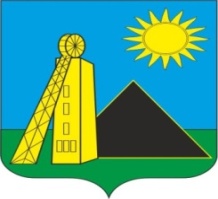                                                      РОСТОВСКАЯ ОБЛАСТЬ                                   КРАСНОСУЛИНСКИЙ РАЙОНСОБРАНИЕ ДЕПУТАТОВ УГЛЕРОДОВСКОГО ГОРОДСКОГО ПОСЕЛЕНИЯ18.08.2022                                               №  54                              п. Углеродовский     О внесении изменений в решение Собрания депутатов Углеродовского городского поселения от 23.12.2021 №  20 «О бюджете Углеродовского городского поселения Красносулинского района на 2022 год и на плановый период 2023 и 2024 годов»Руководствуясь ст. 24 Устава муниципального образования «Углеродовское городское поселение»                  СОБРАНИЕ ДЕПУТАТОВ РЕШИЛО:1. Внести изменения в решение Собрания депутатов  Углеродовского городского поселения от 23.12.2021 № 20 «О бюджете  Углеродовского городского поселения Красносулинского района на 2022 год и на плановый период 2023 и 2024 годов»: 1.1 В пункте 1:а)  в подпункте 1 цифры «28 095,8» заменить цифрами «33 725,5»;б) в подпункте 2 цифры « 28 513,3» заменить цифрами «34 143,0»в) пункт 10 изложить в следующей редакции:«10. Учесть в бюджете поселения:- дотацию на выравнивание бюджетной обеспеченности, предоставляемую из областного бюджета на 2022 год в сумме 5 588,7 тыс. рублей, на 2023 год в сумме 5 506,7 тыс. рублей и на 2024 год – 5 756,3 тыс. рублей. - дотацию на поддержку мер по обеспечению сбалансированности бюджетов на 2022 год в сумме 84,5 тыс. рублей, на 2023 год в сумме 0,0 тыс. рублей и на 2024 год в сумме 0,0 тыс. рублей.»1.2 Приложение 1 изложить согласно приложению 1 к настоящему решению;1.3 Приложение 2 изложить согласно приложению 2 к настоящему решению;1.4 Приложение 3 изложить согласно приложению 3 к настоящему решению1.5 Приложение 4 изложить согласно приложению 4 к настоящему решению;1.6 Приложение 5 изложить согласно приложению 5 к настоящему решению;1.7 Приложение 6 изложить согласно приложению 6 к настоящему решению;2.  Настоящее решение вступает в силу со дня его официального обнародования.3. Контроль за исполнением настоящего решения возложить на Главу Администрации Углеродовского городского поселения С.Г. Ильяева.       Председатель СобранияДепутатов - Глава Углеродовскогогородского поселения                                                                   С.Л. Башмакова               Приложение 5к решению Собрания депутатовУглеродовского городского поселения	от 23.12.2021 г. №  20 "О бюджете Углеродовского городскогопоселения Красносулинского  района на 2022 годи на плановый период 2023  и 2024 годов"Распределение бюджетных ассигнований по целевым статьям (муниципальным программам Углеродовского городского поселения и непрограммным направлениям деятельности), группам и подгруппам видов расходов, разделам, подразделам классификации расходов бюджетовна 2022 год и плановый период 2023  и 2024 годов (тыс.рублей)Приложение 6к решению Собрания депутатовУглеродовского городского поселения	от 23.12.2021 г. №  20 "О бюджете Углеродовского городскогопоселения Красносулинского  района на 2022 годи на плановый период 2023  и 2024 годов"Субвенции, предоставляемые для обеспечения осуществления органами местного самоуправления отдельных государственных полномочий, передаваемых им Федеральными законами и законами субъектов Российской Федерации, а также осуществляемые за счет указанных субвенций соответствующие расходы на 2022год  и на плановый период 2023 и 2024 годовПриложение 3к решению Собрания депутатовУглеродовского городского поселенияот  18.08.2022  №  54 «О внесении изменений в решениеСобрания депутатов Углеродовского городскогопоселения от 23.12.2021 № 20 «О бюджете Углеродовского городскогопоселения Красносулинского района на 2022год и на плановый 2023 и 2024 годовПриложение №3к решению Собрания депутатов Углеродовскогогородского поселенияПриложение 3к решению Собрания депутатовУглеродовского городского поселенияот  18.08.2022  №  54 «О внесении изменений в решениеСобрания депутатов Углеродовского городскогопоселения от 23.12.2021 № 20 «О бюджете Углеродовского городскогопоселения Красносулинского района на 2022год и на плановый 2023 и 2024 годовПриложение №3к решению Собрания депутатов Углеродовскогогородского поселенияПриложение 3к решению Собрания депутатовУглеродовского городского поселенияот  18.08.2022  №  54 «О внесении изменений в решениеСобрания депутатов Углеродовского городскогопоселения от 23.12.2021 № 20 «О бюджете Углеродовского городскогопоселения Красносулинского района на 2022год и на плановый 2023 и 2024 годовПриложение №3к решению Собрания депутатов Углеродовскогогородского поселенияот 23.12.2021 г № 20  "О бюджете Углеродовского городскогопоселения   Красносулинского  района на 2022 годи на плановый период 2023 и 2024 годов"  (тыс. рублей)  (тыс. рублей)  (тыс. рублей)  (тыс. рублей)  (тыс. рублей)  (тыс. рублей)НаименованиеНаименованиеНаименованиеНаименованиеРзРзРзПРПРЦСРЦСРЦСРЦСРЦСРЦСРЦСРЦСРЦСРЦСРЦСРЦСРВР2022 год2022 год2022 год2022 год2022 год2022 год	2023 год	2023 год	2023 год2024 год2024 год2024 год2024 годВСЕГОВСЕГОВСЕГОВСЕГО34 143,034 143,034 143,034 143,034 143,034 143,09 866,79 866,79 866,710 244,810 244,810 244,810 244,8Общегосударственные вопросыОбщегосударственные вопросыОбщегосударственные вопросыОбщегосударственные вопросы0101014 764,44 764,44 764,44 764,44 764,44 764,44 077,14 077,14 077,14 382,84 382,84 382,84 382,8Функционирование Правительства Российской Федерации, высших исполнительных органов государственной власти субъектов Российской Федерации, местных администрацийФункционирование Правительства Российской Федерации, высших исполнительных органов государственной власти субъектов Российской Федерации, местных администрацийФункционирование Правительства Российской Федерации, высших исполнительных органов государственной власти субъектов Российской Федерации, местных администрацийФункционирование Правительства Российской Федерации, высших исполнительных органов государственной власти субъектов Российской Федерации, местных администраций01010104044 488,44 488,44 488,44 488,44 488,44 488,43761,13761,13761,13813,43813,43813,43813,4Расходы на выплаты по оплате труда работников органа местного самоуправления Углеродовского городского поселения в рамках подпрограммы «Нормативно-методическое обеспечение и организация бюджетного процесса» муниципальной программы Углеродовского городского поселения «Управление муниципальными финансами» (Расходы на выплаты персоналу государственных (муниципальных) органов)Расходы на выплаты по оплате труда работников органа местного самоуправления Углеродовского городского поселения в рамках подпрограммы «Нормативно-методическое обеспечение и организация бюджетного процесса» муниципальной программы Углеродовского городского поселения «Управление муниципальными финансами» (Расходы на выплаты персоналу государственных (муниципальных) органов)Расходы на выплаты по оплате труда работников органа местного самоуправления Углеродовского городского поселения в рамках подпрограммы «Нормативно-методическое обеспечение и организация бюджетного процесса» муниципальной программы Углеродовского городского поселения «Управление муниципальными финансами» (Расходы на выплаты персоналу государственных (муниципальных) органов)Расходы на выплаты по оплате труда работников органа местного самоуправления Углеродовского городского поселения в рамках подпрограммы «Нормативно-методическое обеспечение и организация бюджетного процесса» муниципальной программы Углеродовского городского поселения «Управление муниципальными финансами» (Расходы на выплаты персоналу государственных (муниципальных) органов)010101040401 2 00 0011001 2 00 0011001 2 00 0011001 2 00 0011001 2 00 0011001 2 00 0011001 2 00 0011001 2 00 0011001 2 00 0011001 2 00 0011001 2 00 0011001 2 00 001101203 825,73 825,73 825,73 825,73 825,73 825,73 737,43 737,43 737,43 737,23 737,23 737,23 737,2Расходы на обеспечение функций органа местного самоуправления Углеродовского городского поселения в рамках подпрограммы «Нормативно-методическое обеспечение и организация бюджетного процесса» муниципальной программы Углеродовского городского поселения  «Управление муниципальными финансами» (Иные закупки товаров, работ и услуг для  обеспечения государственных (муниципальных) нужд)Расходы на обеспечение функций органа местного самоуправления Углеродовского городского поселения в рамках подпрограммы «Нормативно-методическое обеспечение и организация бюджетного процесса» муниципальной программы Углеродовского городского поселения  «Управление муниципальными финансами» (Иные закупки товаров, работ и услуг для  обеспечения государственных (муниципальных) нужд)Расходы на обеспечение функций органа местного самоуправления Углеродовского городского поселения в рамках подпрограммы «Нормативно-методическое обеспечение и организация бюджетного процесса» муниципальной программы Углеродовского городского поселения  «Управление муниципальными финансами» (Иные закупки товаров, работ и услуг для  обеспечения государственных (муниципальных) нужд)Расходы на обеспечение функций органа местного самоуправления Углеродовского городского поселения в рамках подпрограммы «Нормативно-методическое обеспечение и организация бюджетного процесса» муниципальной программы Углеродовского городского поселения  «Управление муниципальными финансами» (Иные закупки товаров, работ и услуг для  обеспечения государственных (муниципальных) нужд)010101040401 2 00 0019001 2 00 0019001 2 00 0019001 2 00 0019001 2 00 0019001 2 00 0019001 2 00 0019001 2 00 0019001 2 00 0019001 2 00 0019001 2 00 0019001 2 00 00190240662,5662,5662,5662,5662,5662,523,523,523,576,076,076,076,0Расходы на осуществление полномочий по определению в соответствии с частью 1 статьи 11.2 Областного закона от 25 октября 2002 года № 273-ЗС «Об административных правонарушениях» перечня должностных лиц, уполномоченных составлять протоколы об административных правонарушениях, по иным непрограммным расходам в рамках непрограммных расходов органа местного самоуправления Углеродовского городского поселения (Иные закупки товаров, работ и услуг для обеспечения государственных (муниципальных) нужд)Расходы на осуществление полномочий по определению в соответствии с частью 1 статьи 11.2 Областного закона от 25 октября 2002 года № 273-ЗС «Об административных правонарушениях» перечня должностных лиц, уполномоченных составлять протоколы об административных правонарушениях, по иным непрограммным расходам в рамках непрограммных расходов органа местного самоуправления Углеродовского городского поселения (Иные закупки товаров, работ и услуг для обеспечения государственных (муниципальных) нужд)Расходы на осуществление полномочий по определению в соответствии с частью 1 статьи 11.2 Областного закона от 25 октября 2002 года № 273-ЗС «Об административных правонарушениях» перечня должностных лиц, уполномоченных составлять протоколы об административных правонарушениях, по иным непрограммным расходам в рамках непрограммных расходов органа местного самоуправления Углеродовского городского поселения (Иные закупки товаров, работ и услуг для обеспечения государственных (муниципальных) нужд)Расходы на осуществление полномочий по определению в соответствии с частью 1 статьи 11.2 Областного закона от 25 октября 2002 года № 273-ЗС «Об административных правонарушениях» перечня должностных лиц, уполномоченных составлять протоколы об административных правонарушениях, по иным непрограммным расходам в рамках непрограммных расходов органа местного самоуправления Углеродовского городского поселения (Иные закупки товаров, работ и услуг для обеспечения государственных (муниципальных) нужд)010101040499 9 00 7239099 9 00 7239099 9 00 7239099 9 00 7239099 9 00 7239099 9 00 7239099 9 00 7239099 9 00 7239099 9 00 7239099 9 00 7239099 9 00 7239099 9 00 723902400,20,20,20,20,20,20,20,20,20,20,20,20,2Резервные фонды  Резервные фонды  Резервные фонды  Резервные фонды  010101011142,542,542,542,542,542,510,010,010,010,010,010,010,0Резервный фонд Администрации Углеродовского городского поселения на финансовое обеспечение непредвиденных расходов в рамках непрограммных расходов органа местного самоуправления Углеродовского  городского поселения (Резервные средства)Резервный фонд Администрации Углеродовского городского поселения на финансовое обеспечение непредвиденных расходов в рамках непрограммных расходов органа местного самоуправления Углеродовского  городского поселения (Резервные средства)Резервный фонд Администрации Углеродовского городского поселения на финансовое обеспечение непредвиденных расходов в рамках непрограммных расходов органа местного самоуправления Углеродовского  городского поселения (Резервные средства)Резервный фонд Администрации Углеродовского городского поселения на финансовое обеспечение непредвиденных расходов в рамках непрограммных расходов органа местного самоуправления Углеродовского  городского поселения (Резервные средства)010101011199 1 00 9030099 1 00 9030099 1 00 9030099 1 00 9030099 1 00 9030099 1 00 9030099 1 00 9030099 1 00 9030099 1 00 9030099 1 00 9030099 1 00 9030099 1 00 9030087042,542,542,542,542,542,510,010,010,010,010,010,010,0Другие общегосударственные вопросыДругие общегосударственные вопросыДругие общегосударственные вопросыДругие общегосударственные вопросы0101010113233,5233,5233,5233,5233,5233,5306,0306,0306,0559,4559,4559,4559,4Взносы в Ассоциацию «Совет муниципальных образований Ростовской области» в рамках подпрограммы «Нормативно-методическое обеспечение и организация бюджетного процесса» муниципальной программы Углеродовского городского поселения «Управление муниципальными финансами» (Уплата налогов, сборов и иных платежей)Взносы в Ассоциацию «Совет муниципальных образований Ростовской области» в рамках подпрограммы «Нормативно-методическое обеспечение и организация бюджетного процесса» муниципальной программы Углеродовского городского поселения «Управление муниципальными финансами» (Уплата налогов, сборов и иных платежей)Взносы в Ассоциацию «Совет муниципальных образований Ростовской области» в рамках подпрограммы «Нормативно-методическое обеспечение и организация бюджетного процесса» муниципальной программы Углеродовского городского поселения «Управление муниципальными финансами» (Уплата налогов, сборов и иных платежей)Взносы в Ассоциацию «Совет муниципальных образований Ростовской области» в рамках подпрограммы «Нормативно-методическое обеспечение и организация бюджетного процесса» муниципальной программы Углеродовского городского поселения «Управление муниципальными финансами» (Уплата налогов, сборов и иных платежей)010101011301 2 00 2013001 2 00 2013001 2 00 2013001 2 00 2013001 2 00 2013001 2 00 2013001 2 00 2013001 2 00 2013001 2 00 2013001 2 00 2013001 2 00 2013001 2 00 2013085020,020,020,020,020,020,020,020,020,020,020,020,020,0Реализация направления расходов в рамках подпрограммы «Нормативно-методическое обеспечение и организация бюджетного процесса» муниципальной программы Углеродовского городского поселения «Управление муниципальными финансами» (Уплата налогов, сборов и иных платежей)Реализация направления расходов в рамках подпрограммы «Нормативно-методическое обеспечение и организация бюджетного процесса» муниципальной программы Углеродовского городского поселения «Управление муниципальными финансами» (Уплата налогов, сборов и иных платежей)Реализация направления расходов в рамках подпрограммы «Нормативно-методическое обеспечение и организация бюджетного процесса» муниципальной программы Углеродовского городского поселения «Управление муниципальными финансами» (Уплата налогов, сборов и иных платежей)Реализация направления расходов в рамках подпрограммы «Нормативно-методическое обеспечение и организация бюджетного процесса» муниципальной программы Углеродовского городского поселения «Управление муниципальными финансами» (Уплата налогов, сборов и иных платежей)010101011301 2 00 9999001 2 00 9999001 2 00 9999001 2 00 9999001 2 00 9999001 2 00 9999001 2 00 9999001 2 00 9999001 2 00 9999001 2 00 9999001 2 00 9999001 2 00 9999085061,061,061,061,061,061,026,026,026,026,026,026,026,0Официальная публикация нормативно-правовых актов Углеродовского городского поселения, проектов правовых актов Углеродовского городского поселения и иных информационных материалов в средствах массовой информации в рамках подпрограммы «Обеспечение реализации муниципальной программы Углеродовского городского поселения  «Муниципальная политика» муниципальной программы Углеродовского городского поселения «Муниципальная политика» (Иные закупки товаров,  работ и услуг для обеспечения государственных (муниципальных) нужд)Официальная публикация нормативно-правовых актов Углеродовского городского поселения, проектов правовых актов Углеродовского городского поселения и иных информационных материалов в средствах массовой информации в рамках подпрограммы «Обеспечение реализации муниципальной программы Углеродовского городского поселения  «Муниципальная политика» муниципальной программы Углеродовского городского поселения «Муниципальная политика» (Иные закупки товаров,  работ и услуг для обеспечения государственных (муниципальных) нужд)Официальная публикация нормативно-правовых актов Углеродовского городского поселения, проектов правовых актов Углеродовского городского поселения и иных информационных материалов в средствах массовой информации в рамках подпрограммы «Обеспечение реализации муниципальной программы Углеродовского городского поселения  «Муниципальная политика» муниципальной программы Углеродовского городского поселения «Муниципальная политика» (Иные закупки товаров,  работ и услуг для обеспечения государственных (муниципальных) нужд)Официальная публикация нормативно-правовых актов Углеродовского городского поселения, проектов правовых актов Углеродовского городского поселения и иных информационных материалов в средствах массовой информации в рамках подпрограммы «Обеспечение реализации муниципальной программы Углеродовского городского поселения  «Муниципальная политика» муниципальной программы Углеродовского городского поселения «Муниципальная политика» (Иные закупки товаров,  работ и услуг для обеспечения государственных (муниципальных) нужд)010101011306 2 00 2022006 2 00 2022006 2 00 2022006 2 00 2022006 2 00 2022006 2 00 2022006 2 00 2022006 2 00 2022006 2 00 2022006 2 00 2022006 2 00 2022006 2 00 2022024030,030,030,030,030,030,025,025,025,025,025,025,025,0Условно утверждаемые расходы по иным непрограммным расходам в рамках непрограммных расходов органа местного самоуправления Углеродовского городского поселения (Специальные расходы)Условно утверждаемые расходы по иным непрограммным расходам в рамках непрограммных расходов органа местного самоуправления Углеродовского городского поселения (Специальные расходы)Условно утверждаемые расходы по иным непрограммным расходам в рамках непрограммных расходов органа местного самоуправления Углеродовского городского поселения (Специальные расходы)Условно утверждаемые расходы по иным непрограммным расходам в рамках непрограммных расходов органа местного самоуправления Углеродовского городского поселения (Специальные расходы)010101011399 9 00 9011099 9 00 9011099 9 00 9011099 9 00 9011099 9 00 9011099 9 00 9011099 9 00 9011099 9 00 9011099 9 00 9011099 9 00 9011099 9 00 9011099 9 00 901108800,00,00,00,00,00,0235,0235,0235,0488,4488,4488,4488,4Исполнение судебных актов, предусматривающих обращение взыскания на средства бюджета Углеродовского городского поселения по иным непрограммным расходам в рамках непрограммных расходов органов местного самоуправления Углеродовского городского поселения(Исполнение судебных актов Российской Федерации и мировых соглашений по возмещению причиненного вреда)Исполнение судебных актов, предусматривающих обращение взыскания на средства бюджета Углеродовского городского поселения по иным непрограммным расходам в рамках непрограммных расходов органов местного самоуправления Углеродовского городского поселения(Исполнение судебных актов Российской Федерации и мировых соглашений по возмещению причиненного вреда)Исполнение судебных актов, предусматривающих обращение взыскания на средства бюджета Углеродовского городского поселения по иным непрограммным расходам в рамках непрограммных расходов органов местного самоуправления Углеродовского городского поселения(Исполнение судебных актов Российской Федерации и мировых соглашений по возмещению причиненного вреда)Исполнение судебных актов, предусматривающих обращение взыскания на средства бюджета Углеродовского городского поселения по иным непрограммным расходам в рамках непрограммных расходов органов местного самоуправления Углеродовского городского поселения(Исполнение судебных актов Российской Федерации и мировых соглашений по возмещению причиненного вреда)010101011399 9 00 9012099 9 00 9012099 9 00 9012099 9 00 9012099 9 00 9012099 9 00 9012099 9 00 9012099 9 00 9012099 9 00 9012099 9 00 9012099 9 00 9012099 9 00 90120830122,5122,5122,5122,5122,5122,50,00,00,00,00,00,00,0Национальная оборонаНациональная оборонаНациональная оборонаНациональная оборона02020202255,4255,4255,4255,4255,4255,4249,3249,3249,3257,6257,6257,6257,6Мобилизационная и вневойсковая подготовкаМобилизационная и вневойсковая подготовкаМобилизационная и вневойсковая подготовкаМобилизационная и вневойсковая подготовка0202020203255,4255,4255,4255,4255,4255,4249,3249,3249,3257,6257,6257,6257,6Расходы на осуществление первичного воинского учета на территориях, где отсутствуют военные комиссариаты по иным непрограммным расходам  в рамках непрограммных расходов  органа местного самоуправления Углеродовского городского поселения (Расходы на выплаты персоналу государственных (муниципальных) органов)Расходы на осуществление первичного воинского учета на территориях, где отсутствуют военные комиссариаты по иным непрограммным расходам  в рамках непрограммных расходов  органа местного самоуправления Углеродовского городского поселения (Расходы на выплаты персоналу государственных (муниципальных) органов)Расходы на осуществление первичного воинского учета на территориях, где отсутствуют военные комиссариаты по иным непрограммным расходам  в рамках непрограммных расходов  органа местного самоуправления Углеродовского городского поселения (Расходы на выплаты персоналу государственных (муниципальных) органов)Расходы на осуществление первичного воинского учета на территориях, где отсутствуют военные комиссариаты по иным непрограммным расходам  в рамках непрограммных расходов  органа местного самоуправления Углеродовского городского поселения (Расходы на выплаты персоналу государственных (муниципальных) органов)020202020399 9 00 5118099 9 00 5118099 9 00 5118099 9 00 5118099 9 00 5118099 9 00 5118099 9 00 5118099 9 00 5118099 9 00 5118099 9 00 5118099 9 00 5118099 9 00 51180120250,4250,4250,4250,4250,4250,4249,3249,3249,3257,6257,6257,6257,6Расходы на осуществление первичного воинского учета на территориях, где отсутствуют военные комиссариаты по иным непрограммным расходам  в рамках непрограммных расходов   органа местного самоуправления Углеродовского городского поселения (Иные закупки товаров, работ и услуг для обеспечения государственных (муниципальных) нужд)Расходы на осуществление первичного воинского учета на территориях, где отсутствуют военные комиссариаты по иным непрограммным расходам  в рамках непрограммных расходов   органа местного самоуправления Углеродовского городского поселения (Иные закупки товаров, работ и услуг для обеспечения государственных (муниципальных) нужд)Расходы на осуществление первичного воинского учета на территориях, где отсутствуют военные комиссариаты по иным непрограммным расходам  в рамках непрограммных расходов   органа местного самоуправления Углеродовского городского поселения (Иные закупки товаров, работ и услуг для обеспечения государственных (муниципальных) нужд)Расходы на осуществление первичного воинского учета на территориях, где отсутствуют военные комиссариаты по иным непрограммным расходам  в рамках непрограммных расходов   органа местного самоуправления Углеродовского городского поселения (Иные закупки товаров, работ и услуг для обеспечения государственных (муниципальных) нужд)020202020399 9 00 5118099 9 00 5118099 9 00 5118099 9 00 5118099 9 00 5118099 9 00 5118099 9 00 5118099 9 00 5118099 9 00 5118099 9 00 5118099 9 00 5118099 9 00 511802405,05,05,05,05,05,00,00,00,00,00,00,00,0Национальная безопасность и правоохранительная деятельностьНациональная безопасность и правоохранительная деятельностьНациональная безопасность и правоохранительная деятельностьНациональная безопасность и правоохранительная деятельность03030303218,1218,1218,1218,1218,1218,14,44,44,44,44,44,44,4Защита населения и территории от чрезвычайных ситуаций природного и техногенного характера, пожарной безопасностиЗащита населения и территории от чрезвычайных ситуаций природного и техногенного характера, пожарной безопасностиЗащита населения и территории от чрезвычайных ситуаций природного и техногенного характера, пожарной безопасностиЗащита населения и территории от чрезвычайных ситуаций природного и техногенного характера, пожарной безопасности0303030310218,1218,1218,1218,1218,1218,14,44,44,44,44,44,44,4Мероприятия по повышению уровня пожарной безопасности населения и территории поселения в рамках подпрограммы «Пожарная безопасность» муниципальной программы Углеродовского городского поселения «Защита населения и территории от чрезвычайных ситуаций, обеспечение пожарной безопасности и безопасности людей на водных объектах» (Иные закупки товаров, работ и услуг для  обеспечения  государственных (муниципальных) нужд)Мероприятия по повышению уровня пожарной безопасности населения и территории поселения в рамках подпрограммы «Пожарная безопасность» муниципальной программы Углеродовского городского поселения «Защита населения и территории от чрезвычайных ситуаций, обеспечение пожарной безопасности и безопасности людей на водных объектах» (Иные закупки товаров, работ и услуг для  обеспечения  государственных (муниципальных) нужд)Мероприятия по повышению уровня пожарной безопасности населения и территории поселения в рамках подпрограммы «Пожарная безопасность» муниципальной программы Углеродовского городского поселения «Защита населения и территории от чрезвычайных ситуаций, обеспечение пожарной безопасности и безопасности людей на водных объектах» (Иные закупки товаров, работ и услуг для  обеспечения  государственных (муниципальных) нужд)Мероприятия по повышению уровня пожарной безопасности населения и территории поселения в рамках подпрограммы «Пожарная безопасность» муниципальной программы Углеродовского городского поселения «Защита населения и территории от чрезвычайных ситуаций, обеспечение пожарной безопасности и безопасности людей на водных объектах» (Иные закупки товаров, работ и услуг для  обеспечения  государственных (муниципальных) нужд)030303031003 1 00 2002003 1 00 2002003 1 00 2002003 1 00 2002003 1 00 2002003 1 00 2002003 1 00 2002003 1 00 2002003 1 00 2002003 1 00 2002003 1 00 2002003 1 00 2002024090,590,590,590,590,590,52,12,12,12,12,12,12,1Мероприятия по предупреждению чрезвычайных ситуаций и пропаганде среди населения безопасности жизнедеятельности, обучение действиям при возникновении чрезвычайных ситуаций в рамках подпрограммы «Защита от чрезвычайных ситуаций» муниципальной программы Углеродовского городского поселения «Защита населения и территории от чрезвычайных ситуаций, обеспечение пожарной безопасности и безопасности людей на водных объектах» (Иные закупки товаров,  работ и услуг для обеспечения  государственных (муниципальных) нужд)Мероприятия по предупреждению чрезвычайных ситуаций и пропаганде среди населения безопасности жизнедеятельности, обучение действиям при возникновении чрезвычайных ситуаций в рамках подпрограммы «Защита от чрезвычайных ситуаций» муниципальной программы Углеродовского городского поселения «Защита населения и территории от чрезвычайных ситуаций, обеспечение пожарной безопасности и безопасности людей на водных объектах» (Иные закупки товаров,  работ и услуг для обеспечения  государственных (муниципальных) нужд)Мероприятия по предупреждению чрезвычайных ситуаций и пропаганде среди населения безопасности жизнедеятельности, обучение действиям при возникновении чрезвычайных ситуаций в рамках подпрограммы «Защита от чрезвычайных ситуаций» муниципальной программы Углеродовского городского поселения «Защита населения и территории от чрезвычайных ситуаций, обеспечение пожарной безопасности и безопасности людей на водных объектах» (Иные закупки товаров,  работ и услуг для обеспечения  государственных (муниципальных) нужд)Мероприятия по предупреждению чрезвычайных ситуаций и пропаганде среди населения безопасности жизнедеятельности, обучение действиям при возникновении чрезвычайных ситуаций в рамках подпрограммы «Защита от чрезвычайных ситуаций» муниципальной программы Углеродовского городского поселения «Защита населения и территории от чрезвычайных ситуаций, обеспечение пожарной безопасности и безопасности людей на водных объектах» (Иные закупки товаров,  работ и услуг для обеспечения  государственных (муниципальных) нужд)030303031003 2 00 2003003 2 00 2003003 2 00 2003003 2 00 2003003 2 00 2003003 2 00 2003003 2 00 2003003 2 00 2003003 2 00 2003003 2 00 2003003 2 00 2003003 2 00 200302400,00,00,00,00,00,02,32,32,32,32,32,32,3Межбюджетные трансферты, перечисляемые из бюджета поселения бюджету Красносулинского района и направляемые на финансирование расходов, связанных с передачей осуществления части полномочий органа местного самоуправления поселения органам местного самоуправления муниципального образования «Красносулинский район» в рамках подпрограммы  «Защита от чрезвычайных ситуаций» муниципальной программы Углеродовского городского поселения «Защита населения и территории от чрезвычайных ситуаций, обеспечение пожарной безопасности и безопасности людей на водных объектах» (Иные межбюджетные трансферты)Межбюджетные трансферты, перечисляемые из бюджета поселения бюджету Красносулинского района и направляемые на финансирование расходов, связанных с передачей осуществления части полномочий органа местного самоуправления поселения органам местного самоуправления муниципального образования «Красносулинский район» в рамках подпрограммы  «Защита от чрезвычайных ситуаций» муниципальной программы Углеродовского городского поселения «Защита населения и территории от чрезвычайных ситуаций, обеспечение пожарной безопасности и безопасности людей на водных объектах» (Иные межбюджетные трансферты)Межбюджетные трансферты, перечисляемые из бюджета поселения бюджету Красносулинского района и направляемые на финансирование расходов, связанных с передачей осуществления части полномочий органа местного самоуправления поселения органам местного самоуправления муниципального образования «Красносулинский район» в рамках подпрограммы  «Защита от чрезвычайных ситуаций» муниципальной программы Углеродовского городского поселения «Защита населения и территории от чрезвычайных ситуаций, обеспечение пожарной безопасности и безопасности людей на водных объектах» (Иные межбюджетные трансферты)Межбюджетные трансферты, перечисляемые из бюджета поселения бюджету Красносулинского района и направляемые на финансирование расходов, связанных с передачей осуществления части полномочий органа местного самоуправления поселения органам местного самоуправления муниципального образования «Красносулинский район» в рамках подпрограммы  «Защита от чрезвычайных ситуаций» муниципальной программы Углеродовского городского поселения «Защита населения и территории от чрезвычайных ситуаций, обеспечение пожарной безопасности и безопасности людей на водных объектах» (Иные межбюджетные трансферты)030303031003 2 00 8501003 2 00 8501003 2 00 8501003 2 00 8501003 2 00 8501003 2 00 8501003 2 00 8501003 2 00 8501003 2 00 8501003 2 00 8501003 2 00 8501003 2 00 85010540127,6127,6127,6127,6127,6127,60,00,00,00,00,00,00,0НАЦИОНАЛЬНАЯ ЭКОНОМИКАНАЦИОНАЛЬНАЯ ЭКОНОМИКАНАЦИОНАЛЬНАЯ ЭКОНОМИКАНАЦИОНАЛЬНАЯ ЭКОНОМИКА040404042 124,72 124,72 124,72 124,72 124,72 124,71 818,31 818,31 818,31 861,91 861,91 861,91 861,9Дорожное хозяйство (дорожные фонды)Дорожное хозяйство (дорожные фонды)Дорожное хозяйство (дорожные фонды)Дорожное хозяйство (дорожные фонды)04040404092 124,72 124,72 124,72 124,72 124,72 124,71 818,31 818,31 818,31 861,91 861,91 861,91 861,9Мероприятия по ремонту и содержанию автомобильных дорог общего пользования местного значения в рамках подпрограммы «Развитие транспортной инфраструктуры Углеродовского городского поселения» муниципальной программы Углеродовского городского поселения «Развитие транспортной системы» (Иные закупки товаров, работ и услуг для обеспечения  государственных (муниципальных) нужд)Мероприятия по ремонту и содержанию автомобильных дорог общего пользования местного значения в рамках подпрограммы «Развитие транспортной инфраструктуры Углеродовского городского поселения» муниципальной программы Углеродовского городского поселения «Развитие транспортной системы» (Иные закупки товаров, работ и услуг для обеспечения  государственных (муниципальных) нужд)Мероприятия по ремонту и содержанию автомобильных дорог общего пользования местного значения в рамках подпрограммы «Развитие транспортной инфраструктуры Углеродовского городского поселения» муниципальной программы Углеродовского городского поселения «Развитие транспортной системы» (Иные закупки товаров, работ и услуг для обеспечения  государственных (муниципальных) нужд)Мероприятия по ремонту и содержанию автомобильных дорог общего пользования местного значения в рамках подпрограммы «Развитие транспортной инфраструктуры Углеродовского городского поселения» муниципальной программы Углеродовского городского поселения «Развитие транспортной системы» (Иные закупки товаров, работ и услуг для обеспечения  государственных (муниципальных) нужд)040404040904 1 00 2007004 1 00 2007004 1 00 2007004 1 00 2007004 1 00 2007004 1 00 2007004 1 00 2007004 1 00 2007004 1 00 2007004 1 00 2007004 1 00 2007004 1 00 200702402094,72094,72094,72094,72094,72094,71 788,31 788,31 788,31 831,91 831,91 831,91 831,9Мероприятия по организации дорожного движения в рамках подпрограммы «Повышение безопасности дорожного движения на территории Углеродовского городского поселения» муниципальной программы Углеродовского городского  поселения «Развитие транспортной системы» (Иные закупки товаров, работ и услуг для обеспечения государственных (муниципальных) нужд)Мероприятия по организации дорожного движения в рамках подпрограммы «Повышение безопасности дорожного движения на территории Углеродовского городского поселения» муниципальной программы Углеродовского городского  поселения «Развитие транспортной системы» (Иные закупки товаров, работ и услуг для обеспечения государственных (муниципальных) нужд)Мероприятия по организации дорожного движения в рамках подпрограммы «Повышение безопасности дорожного движения на территории Углеродовского городского поселения» муниципальной программы Углеродовского городского  поселения «Развитие транспортной системы» (Иные закупки товаров, работ и услуг для обеспечения государственных (муниципальных) нужд)Мероприятия по организации дорожного движения в рамках подпрограммы «Повышение безопасности дорожного движения на территории Углеродовского городского поселения» муниципальной программы Углеродовского городского  поселения «Развитие транспортной системы» (Иные закупки товаров, работ и услуг для обеспечения государственных (муниципальных) нужд)040404040904 2 00 2001004 2 00 2001004 2 00 2001004 2 00 2001004 2 00 2001004 2 00 2001004 2 00 2001004 2 00 2001004 2 00 2001004 2 00 2001004 2 00 2001004 2 00 2001024030,030,030,030,030,030,030,030,030,030,030,030,030,0Жилищно-коммунальное хозяйствоЖилищно-коммунальное хозяйствоЖилищно-коммунальное хозяйствоЖилищно-коммунальное хозяйство0505050523 748,523 748,523 748,523 748,523 748,523 748,5286,5286,5286,5307,0307,0307,0307,0Жилищное хозяйствоЖилищное хозяйствоЖилищное хозяйствоЖилищное хозяйство050505050121 261,521 261,521 261,521 261,521 261,521 261,50,00,00,020,520,520,520,5Расходы на уплату взносов на капитальный ремонт общего имущества многоквартирных домов по помещениям, находящимся в собственности Углеродовского городского  поселения в рамках подпрограммы «Развитие жилищно-коммунального хозяйства Углеродовского городского поселения» муниципальной программы Углеродовского городского поселения «Благоустройство территории и жилищно-коммунальное хозяйство» (Иные закупки товаров, работ и услуг для обеспечения государственных (муниципальных) нужд)Расходы на уплату взносов на капитальный ремонт общего имущества многоквартирных домов по помещениям, находящимся в собственности Углеродовского городского  поселения в рамках подпрограммы «Развитие жилищно-коммунального хозяйства Углеродовского городского поселения» муниципальной программы Углеродовского городского поселения «Благоустройство территории и жилищно-коммунальное хозяйство» (Иные закупки товаров, работ и услуг для обеспечения государственных (муниципальных) нужд)Расходы на уплату взносов на капитальный ремонт общего имущества многоквартирных домов по помещениям, находящимся в собственности Углеродовского городского  поселения в рамках подпрограммы «Развитие жилищно-коммунального хозяйства Углеродовского городского поселения» муниципальной программы Углеродовского городского поселения «Благоустройство территории и жилищно-коммунальное хозяйство» (Иные закупки товаров, работ и услуг для обеспечения государственных (муниципальных) нужд)Расходы на уплату взносов на капитальный ремонт общего имущества многоквартирных домов по помещениям, находящимся в собственности Углеродовского городского  поселения в рамках подпрограммы «Развитие жилищно-коммунального хозяйства Углеродовского городского поселения» муниципальной программы Углеродовского городского поселения «Благоустройство территории и жилищно-коммунальное хозяйство» (Иные закупки товаров, работ и услуг для обеспечения государственных (муниципальных) нужд)050505050105 3 00 2021005 3 00 2021005 3 00 2021005 3 00 2021005 3 00 2021005 3 00 2021005 3 00 2021005 3 00 2021005 3 00 2021005 3 00 2021005 3 00 2021005 3 00 2021024030,030,030,030,030,030,00,00,00,020,520,520,520,5Мероприятия на ликвидацию жилищного фонда, признанного аварийным и подлежащим сносу, включая разработку проектно-сметной документации и проведение достоверных сметных нормативов в рамках подпрограммы  «Оказание мер государственной поддержки в улучшении жилищных условий отдельным категориям граждан» муниципальной программы  Углеродовского городского поселения  «Обеспечение доступным и комфортным жильем населения Углеродовского городского поселения» (Иные закупки товаров, работ и услуг для обеспечения государственных (муниципальных) нужд)Мероприятия на ликвидацию жилищного фонда, признанного аварийным и подлежащим сносу, включая разработку проектно-сметной документации и проведение достоверных сметных нормативов в рамках подпрограммы  «Оказание мер государственной поддержки в улучшении жилищных условий отдельным категориям граждан» муниципальной программы  Углеродовского городского поселения  «Обеспечение доступным и комфортным жильем населения Углеродовского городского поселения» (Иные закупки товаров, работ и услуг для обеспечения государственных (муниципальных) нужд)Мероприятия на ликвидацию жилищного фонда, признанного аварийным и подлежащим сносу, включая разработку проектно-сметной документации и проведение достоверных сметных нормативов в рамках подпрограммы  «Оказание мер государственной поддержки в улучшении жилищных условий отдельным категориям граждан» муниципальной программы  Углеродовского городского поселения  «Обеспечение доступным и комфортным жильем населения Углеродовского городского поселения» (Иные закупки товаров, работ и услуг для обеспечения государственных (муниципальных) нужд)Мероприятия на ликвидацию жилищного фонда, признанного аварийным и подлежащим сносу, включая разработку проектно-сметной документации и проведение достоверных сметных нормативов в рамках подпрограммы  «Оказание мер государственной поддержки в улучшении жилищных условий отдельным категориям граждан» муниципальной программы  Углеродовского городского поселения  «Обеспечение доступным и комфортным жильем населения Углеродовского городского поселения» (Иные закупки товаров, работ и услуг для обеспечения государственных (муниципальных) нужд)050505050107 1 00 2021007 1 00 2021007 1 00 2021007 1 00 2021007 1 00 2021007 1 00 2021007 1 00 2021007 1 00 2021007 1 00 2021007 1 00 2021007 1 00 2021007 1 00 2021024066,0 66,0 66,0 66,0 66,0 66,0 0,00,00,00,00,00,00,0Расходы на обеспечение мероприятий по переселению граждан из многоквартирного аварийного жилищного фонда, признанного непригодным для проживания, аварийным и подлежащим сносу или реконструкции, в рамках подпрограммы «Оказание мер государственной поддержки в улучшении жилищных условий отдельным категориям граждан» муниципальной программы Углеродовского городского поселения «Обеспечение доступным и комфортным жильем населения  Углеродовского городского поселения» (Бюджетные инвестиции)Расходы на обеспечение мероприятий по переселению граждан из многоквартирного аварийного жилищного фонда, признанного непригодным для проживания, аварийным и подлежащим сносу или реконструкции, в рамках подпрограммы «Оказание мер государственной поддержки в улучшении жилищных условий отдельным категориям граждан» муниципальной программы Углеродовского городского поселения «Обеспечение доступным и комфортным жильем населения  Углеродовского городского поселения» (Бюджетные инвестиции)Расходы на обеспечение мероприятий по переселению граждан из многоквартирного аварийного жилищного фонда, признанного непригодным для проживания, аварийным и подлежащим сносу или реконструкции, в рамках подпрограммы «Оказание мер государственной поддержки в улучшении жилищных условий отдельным категориям граждан» муниципальной программы Углеродовского городского поселения «Обеспечение доступным и комфортным жильем населения  Углеродовского городского поселения» (Бюджетные инвестиции)Расходы на обеспечение мероприятий по переселению граждан из многоквартирного аварийного жилищного фонда, признанного непригодным для проживания, аварийным и подлежащим сносу или реконструкции, в рамках подпрограммы «Оказание мер государственной поддержки в улучшении жилищных условий отдельным категориям граждан» муниципальной программы Углеродовского городского поселения «Обеспечение доступным и комфортным жильем населения  Углеродовского городского поселения» (Бюджетные инвестиции)050505050107 1 00 S316007 1 00 S316007 1 00 S316007 1 00 S316007 1 00 S316007 1 00 S316007 1 00 S316007 1 00 S316007 1 00 S316007 1 00 S316007 1 00 S316007 1 00 S316041018 540,118 540,118 540,118 540,118 540,118 540,10,00,00,00,00,00,00,0Расходы за счет средств резервного фонда Правительства Ростовской области в рамках подпрограммы "Оказание мер государственной поддержки в улучшении жилищных условий отдельным категориям граждан" муниципальной программы Углеродовского городского поселения "Обеспечение доступным и комфортным жильем населения Углеродовского городского поселения" (Иные закупки товаров, работ и услуг для обеспечения государственных (муниципальных) нужд)Расходы за счет средств резервного фонда Правительства Ростовской области в рамках подпрограммы "Оказание мер государственной поддержки в улучшении жилищных условий отдельным категориям граждан" муниципальной программы Углеродовского городского поселения "Обеспечение доступным и комфортным жильем населения Углеродовского городского поселения" (Иные закупки товаров, работ и услуг для обеспечения государственных (муниципальных) нужд)Расходы за счет средств резервного фонда Правительства Ростовской области в рамках подпрограммы "Оказание мер государственной поддержки в улучшении жилищных условий отдельным категориям граждан" муниципальной программы Углеродовского городского поселения "Обеспечение доступным и комфортным жильем населения Углеродовского городского поселения" (Иные закупки товаров, работ и услуг для обеспечения государственных (муниципальных) нужд)Расходы за счет средств резервного фонда Правительства Ростовской области в рамках подпрограммы "Оказание мер государственной поддержки в улучшении жилищных условий отдельным категориям граждан" муниципальной программы Углеродовского городского поселения "Обеспечение доступным и комфортным жильем населения Углеродовского городского поселения" (Иные закупки товаров, работ и услуг для обеспечения государственных (муниципальных) нужд)050505050107 1 00 S422007 1 00 S422007 1 00 S422007 1 00 S422007 1 00 S422007 1 00 S422007 1 00 S422007 1 00 S422007 1 00 S422007 1 00 S422007 1 00 S422007 1 00 S42202402 625,42 625,42 625,42 625,42 625,42 625,40,00,00,00,00,00,00,0Коммунальное хозяйствоКоммунальное хозяйствоКоммунальное хозяйствоКоммунальное хозяйство05050505021 591,31 591,31 591,31 591,31 591,31 591,3236,5236,5236,5236,5236,5236,5236,5Расходы  на возмещение предприятиям жилищно-коммунального хозяйства  части платы граждан за коммунальные услуги в рамках  подпрограммы «Развитие жилищно-коммунального хозяйства Углеродовского городского поселения» муниципальной программы Углеродовского городского поселения «Благоустройство территории и жилищно-коммунальное хозяйство» (Иные межбюджетные трансферты)Расходы  на возмещение предприятиям жилищно-коммунального хозяйства  части платы граждан за коммунальные услуги в рамках  подпрограммы «Развитие жилищно-коммунального хозяйства Углеродовского городского поселения» муниципальной программы Углеродовского городского поселения «Благоустройство территории и жилищно-коммунальное хозяйство» (Иные межбюджетные трансферты)Расходы  на возмещение предприятиям жилищно-коммунального хозяйства  части платы граждан за коммунальные услуги в рамках  подпрограммы «Развитие жилищно-коммунального хозяйства Углеродовского городского поселения» муниципальной программы Углеродовского городского поселения «Благоустройство территории и жилищно-коммунальное хозяйство» (Иные межбюджетные трансферты)Расходы  на возмещение предприятиям жилищно-коммунального хозяйства  части платы граждан за коммунальные услуги в рамках  подпрограммы «Развитие жилищно-коммунального хозяйства Углеродовского городского поселения» муниципальной программы Углеродовского городского поселения «Благоустройство территории и жилищно-коммунальное хозяйство» (Иные межбюджетные трансферты)050505050205 3 00 S366005 3 00 S366005 3 00 S366005 3 00 S366005 3 00 S366005 3 00 S366005 3 00 S366005 3 00 S366005 3 00 S366005 3 00 S366005 3 00 S366005 3 00 S3660810364,8364,8364,8364,8364,8364,8236,5236,5236,5236,5236,5236,5236,5Мероприятия по ремонту и содержанию объектов коммунального хозяйства в рамках подпрограммы "Развитие жилищно-коммунального хозяйства Углеродовского городского поселения" муниципальной программы Углеродовского городского поселения "Благоустройство территории и жилищно-коммунальное хозяйство" (Иные закупки товаров, работ и услуг для обеспечения государственных (муниципальных) нужд)Мероприятия по ремонту и содержанию объектов коммунального хозяйства в рамках подпрограммы "Развитие жилищно-коммунального хозяйства Углеродовского городского поселения" муниципальной программы Углеродовского городского поселения "Благоустройство территории и жилищно-коммунальное хозяйство" (Иные закупки товаров, работ и услуг для обеспечения государственных (муниципальных) нужд)Мероприятия по ремонту и содержанию объектов коммунального хозяйства в рамках подпрограммы "Развитие жилищно-коммунального хозяйства Углеродовского городского поселения" муниципальной программы Углеродовского городского поселения "Благоустройство территории и жилищно-коммунальное хозяйство" (Иные закупки товаров, работ и услуг для обеспечения государственных (муниципальных) нужд)Мероприятия по ремонту и содержанию объектов коммунального хозяйства в рамках подпрограммы "Развитие жилищно-коммунального хозяйства Углеродовского городского поселения" муниципальной программы Углеродовского городского поселения "Благоустройство территории и жилищно-коммунальное хозяйство" (Иные закупки товаров, работ и услуг для обеспечения государственных (муниципальных) нужд)050505050205 3 00 2009005 3 00 2009005 3 00 2009005 3 00 2009005 3 00 2009005 3 00 2009005 3 00 2009005 3 00 2009005 3 00 2009005 3 00 2009005 3 00 2009005 3 00 200902401,01,01,01,01,01,00,00,00,00,00,00,00,0Расходы за счет межбюджетных трансфертов из бюджета района на решение вопросов местного значения в рамках подпрограммы "Развитие жилищно-коммунального хозяйства Углеродовского городского поселения" муниципальной программы Углеродовского городского поселения "Благоустройство территории и жилищно-коммунальное хозяйство" Иные закупки товаров, работ и услуг для обеспечения государственных (муниципальных) нужд)Расходы за счет межбюджетных трансфертов из бюджета района на решение вопросов местного значения в рамках подпрограммы "Развитие жилищно-коммунального хозяйства Углеродовского городского поселения" муниципальной программы Углеродовского городского поселения "Благоустройство территории и жилищно-коммунальное хозяйство" Иные закупки товаров, работ и услуг для обеспечения государственных (муниципальных) нужд)Расходы за счет межбюджетных трансфертов из бюджета района на решение вопросов местного значения в рамках подпрограммы "Развитие жилищно-коммунального хозяйства Углеродовского городского поселения" муниципальной программы Углеродовского городского поселения "Благоустройство территории и жилищно-коммунальное хозяйство" Иные закупки товаров, работ и услуг для обеспечения государственных (муниципальных) нужд)Расходы за счет межбюджетных трансфертов из бюджета района на решение вопросов местного значения в рамках подпрограммы "Развитие жилищно-коммунального хозяйства Углеродовского городского поселения" муниципальной программы Углеродовского городского поселения "Благоустройство территории и жилищно-коммунальное хозяйство" Иные закупки товаров, работ и услуг для обеспечения государственных (муниципальных) нужд)050505050205 3 00 8501005 3 00 8501005 3 00 8501005 3 00 8501005 3 00 8501005 3 00 8501005 3 00 8501005 3 00 8501005 3 00 8501005 3 00 8501005 3 00 8501005 3 00 850102401 225,51 225,51 225,51 225,51 225,51 225,50,00,00,00,00,00,0БлагоустройствоБлагоустройствоБлагоустройствоБлагоустройство0505050503895,7895,7895,7895,7895,7895,750,050,050,050,050,050,0Мероприятия по организации уличного освещения, содержанию и ремонту объектов уличного освещения в рамках подпрограммы «Содержание уличного освещения Углеродовского городского поселения» муниципальной программы Углеродовского городского поселения«Благоустройство территории и жилищно-коммунальное хозяйство» (Иные закупки товаров, работ и услуг для обеспечения  государственных (муниципальных) нужд)Мероприятия по организации уличного освещения, содержанию и ремонту объектов уличного освещения в рамках подпрограммы «Содержание уличного освещения Углеродовского городского поселения» муниципальной программы Углеродовского городского поселения«Благоустройство территории и жилищно-коммунальное хозяйство» (Иные закупки товаров, работ и услуг для обеспечения  государственных (муниципальных) нужд)Мероприятия по организации уличного освещения, содержанию и ремонту объектов уличного освещения в рамках подпрограммы «Содержание уличного освещения Углеродовского городского поселения» муниципальной программы Углеродовского городского поселения«Благоустройство территории и жилищно-коммунальное хозяйство» (Иные закупки товаров, работ и услуг для обеспечения  государственных (муниципальных) нужд)Мероприятия по организации уличного освещения, содержанию и ремонту объектов уличного освещения в рамках подпрограммы «Содержание уличного освещения Углеродовского городского поселения» муниципальной программы Углеродовского городского поселения«Благоустройство территории и жилищно-коммунальное хозяйство» (Иные закупки товаров, работ и услуг для обеспечения  государственных (муниципальных) нужд)050505050305 1 00 2012005 1 00 2012005 1 00 2012005 1 00 2012005 1 00 2012005 1 00 2012005 1 00 2012005 1 00 2012005 1 00 2012005 1 00 2012005 1 00 2012005 1 00 20120240765,9765,9765,9765,9765,9765,950,050,050,050,050,050,0Мероприятия по содержанию и ремонту объектов благоустройства и мест общего пользования в рамках подпрограммы «Благоустройство территории Углеродовского городского поселения» муниципальной программы Углеродовского городского поселения «Благоустройство территории и жилищно-коммунальное хозяйство» (Иные закупки товаров, работ и услуг для обеспечения  государственных (муниципальных) нужд)Мероприятия по содержанию и ремонту объектов благоустройства и мест общего пользования в рамках подпрограммы «Благоустройство территории Углеродовского городского поселения» муниципальной программы Углеродовского городского поселения «Благоустройство территории и жилищно-коммунальное хозяйство» (Иные закупки товаров, работ и услуг для обеспечения  государственных (муниципальных) нужд)Мероприятия по содержанию и ремонту объектов благоустройства и мест общего пользования в рамках подпрограммы «Благоустройство территории Углеродовского городского поселения» муниципальной программы Углеродовского городского поселения «Благоустройство территории и жилищно-коммунальное хозяйство» (Иные закупки товаров, работ и услуг для обеспечения  государственных (муниципальных) нужд)Мероприятия по содержанию и ремонту объектов благоустройства и мест общего пользования в рамках подпрограммы «Благоустройство территории Углеродовского городского поселения» муниципальной программы Углеродовского городского поселения «Благоустройство территории и жилищно-коммунальное хозяйство» (Иные закупки товаров, работ и услуг для обеспечения  государственных (муниципальных) нужд)050505050305 2 00 2014005 2 00 2014005 2 00 2014005 2 00 2014005 2 00 2014005 2 00 2014005 2 00 2014005 2 00 2014005 2 00 2014005 2 00 2014005 2 00 2014005 2 00 2014024025,825,825,825,825,825,80,00,00,00,00,00,0Иные мероприятия в сфере благоустройство территории в рамках подпрограммы  «Развитие жилищно-коммунального хозяйства Углеродовского городского поселения» муниципальной программы Углеродовского городского поселения «Благоустройство территории и жилищно-коммунальное хозяйство» (Иные закупки товаров, работ и услуг для обеспечения государственных (муниципальных) нужд)Иные мероприятия в сфере благоустройство территории в рамках подпрограммы  «Развитие жилищно-коммунального хозяйства Углеродовского городского поселения» муниципальной программы Углеродовского городского поселения «Благоустройство территории и жилищно-коммунальное хозяйство» (Иные закупки товаров, работ и услуг для обеспечения государственных (муниципальных) нужд)Иные мероприятия в сфере благоустройство территории в рамках подпрограммы  «Развитие жилищно-коммунального хозяйства Углеродовского городского поселения» муниципальной программы Углеродовского городского поселения «Благоустройство территории и жилищно-коммунальное хозяйство» (Иные закупки товаров, работ и услуг для обеспечения государственных (муниципальных) нужд)Иные мероприятия в сфере благоустройство территории в рамках подпрограммы  «Развитие жилищно-коммунального хозяйства Углеродовского городского поселения» муниципальной программы Углеродовского городского поселения «Благоустройство территории и жилищно-коммунальное хозяйство» (Иные закупки товаров, работ и услуг для обеспечения государственных (муниципальных) нужд)050505050305 3 00 2019005 3 00 2019005 3 00 2019005 3 00 2019005 3 00 2019005 3 00 2019005 3 00 2019005 3 00 2019005 3 00 2019005 3 00 2019005 3 00 2019005 3 00 2019024010,710,710,710,710,710,70,00,00,00,00,00,0Мероприятия по содержанию объектов благоустройства, санитарной очистке территории в рамках подпрограммы «Благоустройство территории Углеродовского городского поселения» муниципальной программы Углеродовского городского поселения «Благоустройство территории и жилищно-коммунальное хозяйство» (Иные закупки товаров, работ и услуг для обеспечения  государственных (муниципальных) нужд)Мероприятия по содержанию объектов благоустройства, санитарной очистке территории в рамках подпрограммы «Благоустройство территории Углеродовского городского поселения» муниципальной программы Углеродовского городского поселения «Благоустройство территории и жилищно-коммунальное хозяйство» (Иные закупки товаров, работ и услуг для обеспечения  государственных (муниципальных) нужд)Мероприятия по содержанию объектов благоустройства, санитарной очистке территории в рамках подпрограммы «Благоустройство территории Углеродовского городского поселения» муниципальной программы Углеродовского городского поселения «Благоустройство территории и жилищно-коммунальное хозяйство» (Иные закупки товаров, работ и услуг для обеспечения  государственных (муниципальных) нужд)Мероприятия по содержанию объектов благоустройства, санитарной очистке территории в рамках подпрограммы «Благоустройство территории Углеродовского городского поселения» муниципальной программы Углеродовского городского поселения «Благоустройство территории и жилищно-коммунальное хозяйство» (Иные закупки товаров, работ и услуг для обеспечения  государственных (муниципальных) нужд)050505050305 2 00 2024005 2 00 2024005 2 00 2024005 2 00 2024005 2 00 2024005 2 00 2024005 2 00 2024005 2 00 2024005 2 00 2024005 2 00 2024005 2 00 2024005 2 00 2024024093,393,393,393,393,393,30,00,00,00,00,00,0Культура, кинематографияКультура, кинематографияКультура, кинематографияКультура, кинематография080808082 906,32 906,32 906,32 906,32 906,32 906,33 307,13 307,13 307,13307,13307,13307,1КультураКультураКультураКультура08080808012 906,32 906,32 906,32 906,32 906,32 906,33 307,13 307,13 307,13307,13307,13307,1Расходы на обеспечение деятельности (оказание услуг) муниципальных учреждений Углеродовского городского поселения в рамках подпрограммы «Развитие культуры» муниципальной программы Углеродовского городского поселения «Развитие культуры, физической культуры и спорта» (Субсидии бюджетным учреждениям)Расходы на обеспечение деятельности (оказание услуг) муниципальных учреждений Углеродовского городского поселения в рамках подпрограммы «Развитие культуры» муниципальной программы Углеродовского городского поселения «Развитие культуры, физической культуры и спорта» (Субсидии бюджетным учреждениям)Расходы на обеспечение деятельности (оказание услуг) муниципальных учреждений Углеродовского городского поселения в рамках подпрограммы «Развитие культуры» муниципальной программы Углеродовского городского поселения «Развитие культуры, физической культуры и спорта» (Субсидии бюджетным учреждениям)Расходы на обеспечение деятельности (оказание услуг) муниципальных учреждений Углеродовского городского поселения в рамках подпрограммы «Развитие культуры» муниципальной программы Углеродовского городского поселения «Развитие культуры, физической культуры и спорта» (Субсидии бюджетным учреждениям)080808080102 1 00 0059002 1 00 0059002 1 00 0059002 1 00 0059002 1 00 0059002 1 00 0059002 1 00 0059002 1 00 0059002 1 00 0059002 1 00 0059002 1 00 0059002 1 00 005906102 853,72 853,72 853,72 853,72 853,72 853,73 307,13 307,13 307,13307,13307,13307,1Приобретение основных средств  муниципальных учреждений культуры Углеродовского городского поселения в рамках подпрограммы «Развитие культуры» муниципальной программы Углеродовского городского поселения «Развитие культуры, физической культуры и спорта» (Субсидии бюджетным учреждениям)Приобретение основных средств  муниципальных учреждений культуры Углеродовского городского поселения в рамках подпрограммы «Развитие культуры» муниципальной программы Углеродовского городского поселения «Развитие культуры, физической культуры и спорта» (Субсидии бюджетным учреждениям)Приобретение основных средств  муниципальных учреждений культуры Углеродовского городского поселения в рамках подпрограммы «Развитие культуры» муниципальной программы Углеродовского городского поселения «Развитие культуры, физической культуры и спорта» (Субсидии бюджетным учреждениям)Приобретение основных средств  муниципальных учреждений культуры Углеродовского городского поселения в рамках подпрограммы «Развитие культуры» муниципальной программы Углеродовского городского поселения «Развитие культуры, физической культуры и спорта» (Субсидии бюджетным учреждениям)080808080102 1 00 S390002 1 00 S390002 1 00 S390002 1 00 S390002 1 00 S390002 1 00 S390002 1 00 S390002 1 00 S390002 1 00 S390002 1 00 S390002 1 00 S390002 1 00 S390061052,652,652,652,652,652,60,00,00,00,00,00,0Социальная политикаСоциальная политикаСоциальная политикаСоциальная политика10101010124,0124,0124,0124,0124,0124,0124,0124,0124,0124,0124,0124,0Пенсионное обеспечениеПенсионное обеспечениеПенсионное обеспечениеПенсионное обеспечение1010101001124,0124,0124,0124,0124,0124,0124,0124,0124,0124,0124,0124,0Расходы на социальную поддержку лиц из числа муниципальных служащих  Углеродовского городского  поселения, имеющих право на получение государственной пенсии за выслугу лет в рамках подпрограммы  «Социальная поддержка лиц из числа муниципальных служащих  Углеродовского городского  поселения, имеющих право на получение государственной пенсии за выслугу лет» муниципальной программы  Углеродовского городского  поселения «Муниципальная политика» (Публичные нормативные социальные выплаты гражданам)Расходы на социальную поддержку лиц из числа муниципальных служащих  Углеродовского городского  поселения, имеющих право на получение государственной пенсии за выслугу лет в рамках подпрограммы  «Социальная поддержка лиц из числа муниципальных служащих  Углеродовского городского  поселения, имеющих право на получение государственной пенсии за выслугу лет» муниципальной программы  Углеродовского городского  поселения «Муниципальная политика» (Публичные нормативные социальные выплаты гражданам)Расходы на социальную поддержку лиц из числа муниципальных служащих  Углеродовского городского  поселения, имеющих право на получение государственной пенсии за выслугу лет в рамках подпрограммы  «Социальная поддержка лиц из числа муниципальных служащих  Углеродовского городского  поселения, имеющих право на получение государственной пенсии за выслугу лет» муниципальной программы  Углеродовского городского  поселения «Муниципальная политика» (Публичные нормативные социальные выплаты гражданам)Расходы на социальную поддержку лиц из числа муниципальных служащих  Углеродовского городского  поселения, имеющих право на получение государственной пенсии за выслугу лет в рамках подпрограммы  «Социальная поддержка лиц из числа муниципальных служащих  Углеродовского городского  поселения, имеющих право на получение государственной пенсии за выслугу лет» муниципальной программы  Углеродовского городского  поселения «Муниципальная политика» (Публичные нормативные социальные выплаты гражданам)101010100106 3 00 1001006 3 00 1001006 3 00 1001006 3 00 1001006 3 00 1001006 3 00 1001006 3 00 1001006 3 00 1001006 3 00 1001006 3 00 1001006 3 00 1001006 3 00 10010310124,0124,0124,0124,0124,0124,0124,0124,0124,0124,0124,0124,0Обслуживание государственного (муниципального)  долгаОбслуживание государственного (муниципального)  долгаОбслуживание государственного (муниципального)  долгаОбслуживание государственного (муниципального)  долга131313131,61,61,61,61,61,60,00,00,00,00,00,0Обслуживание государственного (муниципального) внутреннего долгаОбслуживание государственного (муниципального) внутреннего долгаОбслуживание государственного (муниципального) внутреннего долгаОбслуживание государственного (муниципального) внутреннего долга13131313011,61,61,61,61,61,60,00,00,00,00,00,0Процентные платежи по обслуживанию муниципального долга Углеродовского городского поселения  в рамках непрограммного направления деятельности органа местного самоуправления Углеродовского городского  поселения (Обслуживание муниципального долга)Процентные платежи по обслуживанию муниципального долга Углеродовского городского поселения  в рамках непрограммного направления деятельности органа местного самоуправления Углеродовского городского  поселения (Обслуживание муниципального долга)Процентные платежи по обслуживанию муниципального долга Углеродовского городского поселения  в рамках непрограммного направления деятельности органа местного самоуправления Углеродовского городского  поселения (Обслуживание муниципального долга)Процентные платежи по обслуживанию муниципального долга Углеродовского городского поселения  в рамках непрограммного направления деятельности органа местного самоуправления Углеродовского городского  поселения (Обслуживание муниципального долга)131313130199 2 00 9009099 2 00 9009099 2 00 9009099 2 00 9009099 2 00 9009099 2 00 9009099 2 00 9009099 2 00 9009099 2 00 9009099 2 00 9009099 2 00 9009099 2 00 900907301,61,61,61,61,61,60,00,00,00,00,00,0Приложение 4к решению Собрания депутатовУглеродовского городского поселенияот 18.08.2022 № 54 «О внесении изменений в решениеСобрания депутатов Углеродовского городскогопоселения от 23.12.2021 № 20 «О бюджете Углеродовского городскогопоселения Красносулинского района на 2022год и на плановый 2023 и 2024 годовПриложение 4Приложение 4к решению Собрания депутатовУглеродовского городского поселенияот 18.08.2022 № 54 «О внесении изменений в решениеСобрания депутатов Углеродовского городскогопоселения от 23.12.2021 № 20 «О бюджете Углеродовского городскогопоселения Красносулинского района на 2022год и на плановый 2023 и 2024 годовПриложение 4Приложение 4к решению Собрания депутатовУглеродовского городского поселенияот 18.08.2022 № 54 «О внесении изменений в решениеСобрания депутатов Углеродовского городскогопоселения от 23.12.2021 № 20 «О бюджете Углеродовского городскогопоселения Красносулинского района на 2022год и на плановый 2023 и 2024 годовПриложение 4Приложение 4к решению Собрания депутатовУглеродовского городского поселенияот 18.08.2022 № 54 «О внесении изменений в решениеСобрания депутатов Углеродовского городскогопоселения от 23.12.2021 № 20 «О бюджете Углеродовского городскогопоселения Красносулинского района на 2022год и на плановый 2023 и 2024 годовПриложение 4Приложение 4к решению Собрания депутатовУглеродовского городского поселенияот 18.08.2022 № 54 «О внесении изменений в решениеСобрания депутатов Углеродовского городскогопоселения от 23.12.2021 № 20 «О бюджете Углеродовского городскогопоселения Красносулинского района на 2022год и на плановый 2023 и 2024 годовПриложение 4Приложение 4к решению Собрания депутатовУглеродовского городского поселенияот 18.08.2022 № 54 «О внесении изменений в решениеСобрания депутатов Углеродовского городскогопоселения от 23.12.2021 № 20 «О бюджете Углеродовского городскогопоселения Красносулинского района на 2022год и на плановый 2023 и 2024 годовПриложение 4Приложение 4к решению Собрания депутатовУглеродовского городского поселенияот 18.08.2022 № 54 «О внесении изменений в решениеСобрания депутатов Углеродовского городскогопоселения от 23.12.2021 № 20 «О бюджете Углеродовского городскогопоселения Красносулинского района на 2022год и на плановый 2023 и 2024 годовПриложение 4Приложение 4к решению Собрания депутатовУглеродовского городского поселенияот 18.08.2022 № 54 «О внесении изменений в решениеСобрания депутатов Углеродовского городскогопоселения от 23.12.2021 № 20 «О бюджете Углеродовского городскогопоселения Красносулинского района на 2022год и на плановый 2023 и 2024 годовПриложение 4Приложение 4к решению Собрания депутатовУглеродовского городского поселенияот 18.08.2022 № 54 «О внесении изменений в решениеСобрания депутатов Углеродовского городскогопоселения от 23.12.2021 № 20 «О бюджете Углеродовского городскогопоселения Красносулинского района на 2022год и на плановый 2023 и 2024 годовПриложение 4Приложение 4к решению Собрания депутатовУглеродовского городского поселенияот 18.08.2022 № 54 «О внесении изменений в решениеСобрания депутатов Углеродовского городскогопоселения от 23.12.2021 № 20 «О бюджете Углеродовского городскогопоселения Красносулинского района на 2022год и на плановый 2023 и 2024 годовПриложение 4Приложение 4к решению Собрания депутатовУглеродовского городского поселенияот 18.08.2022 № 54 «О внесении изменений в решениеСобрания депутатов Углеродовского городскогопоселения от 23.12.2021 № 20 «О бюджете Углеродовского городскогопоселения Красносулинского района на 2022год и на плановый 2023 и 2024 годовПриложение 4Приложение 4к решению Собрания депутатовУглеродовского городского поселенияот 18.08.2022 № 54 «О внесении изменений в решениеСобрания депутатов Углеродовского городскогопоселения от 23.12.2021 № 20 «О бюджете Углеродовского городскогопоселения Красносулинского района на 2022год и на плановый 2023 и 2024 годовПриложение 4Приложение 4к решению Собрания депутатовУглеродовского городского поселенияот 18.08.2022 № 54 «О внесении изменений в решениеСобрания депутатов Углеродовского городскогопоселения от 23.12.2021 № 20 «О бюджете Углеродовского городскогопоселения Красносулинского района на 2022год и на плановый 2023 и 2024 годовПриложение 4Приложение 4к решению Собрания депутатовУглеродовского городского поселенияот 18.08.2022 № 54 «О внесении изменений в решениеСобрания депутатов Углеродовского городскогопоселения от 23.12.2021 № 20 «О бюджете Углеродовского городскогопоселения Красносулинского района на 2022год и на плановый 2023 и 2024 годовПриложение 4Приложение 4к решению Собрания депутатовУглеродовского городского поселенияот 18.08.2022 № 54 «О внесении изменений в решениеСобрания депутатов Углеродовского городскогопоселения от 23.12.2021 № 20 «О бюджете Углеродовского городскогопоселения Красносулинского района на 2022год и на плановый 2023 и 2024 годовПриложение 4Приложение 4к решению Собрания депутатовУглеродовского городского поселенияот 18.08.2022 № 54 «О внесении изменений в решениеСобрания депутатов Углеродовского городскогопоселения от 23.12.2021 № 20 «О бюджете Углеродовского городскогопоселения Красносулинского района на 2022год и на плановый 2023 и 2024 годовПриложение 4к решению Собрания депутатовУглеродовского городского поселения к решению Собрания депутатовУглеродовского городского поселения к решению Собрания депутатовУглеродовского городского поселения к решению Собрания депутатовУглеродовского городского поселения к решению Собрания депутатовУглеродовского городского поселения к решению Собрания депутатовУглеродовского городского поселения к решению Собрания депутатовУглеродовского городского поселения к решению Собрания депутатовУглеродовского городского поселения к решению Собрания депутатовУглеродовского городского поселения к решению Собрания депутатовУглеродовского городского поселения к решению Собрания депутатовУглеродовского городского поселения к решению Собрания депутатовУглеродовского городского поселения к решению Собрания депутатовУглеродовского городского поселения к решению Собрания депутатовУглеродовского городского поселения к решению Собрания депутатовУглеродовского городского поселения к решению Собрания депутатовУглеродовского городского поселения к решению Собрания депутатовУглеродовского городского поселения к решению Собрания депутатовУглеродовского городского поселения к решению Собрания депутатовУглеродовского городского поселения к решению Собрания депутатовУглеродовского городского поселения к решению Собрания депутатовУглеродовского городского поселения к решению Собрания депутатовУглеродовского городского поселения к решению Собрания депутатовУглеродовского городского поселения к решению Собрания депутатовУглеродовского городского поселения к решению Собрания депутатовУглеродовского городского поселения к решению Собрания депутатовУглеродовского городского поселения к решению Собрания депутатовУглеродовского городского поселения к решению Собрания депутатовУглеродовского городского поселения к решению Собрания депутатовУглеродовского городского поселения к решению Собрания депутатовУглеродовского городского поселения к решению Собрания депутатовУглеродовского городского поселения   от  23.12.2021 г. № 20 "О бюджете Углеродовского городского  от  23.12.2021 г. № 20 "О бюджете Углеродовского городского  от  23.12.2021 г. № 20 "О бюджете Углеродовского городского  от  23.12.2021 г. № 20 "О бюджете Углеродовского городского  от  23.12.2021 г. № 20 "О бюджете Углеродовского городского  от  23.12.2021 г. № 20 "О бюджете Углеродовского городского  от  23.12.2021 г. № 20 "О бюджете Углеродовского городского  от  23.12.2021 г. № 20 "О бюджете Углеродовского городского  от  23.12.2021 г. № 20 "О бюджете Углеродовского городского  от  23.12.2021 г. № 20 "О бюджете Углеродовского городского  от  23.12.2021 г. № 20 "О бюджете Углеродовского городского  от  23.12.2021 г. № 20 "О бюджете Углеродовского городского  от  23.12.2021 г. № 20 "О бюджете Углеродовского городского  от  23.12.2021 г. № 20 "О бюджете Углеродовского городского  от  23.12.2021 г. № 20 "О бюджете Углеродовского городского  от  23.12.2021 г. № 20 "О бюджете Углеродовского городского  от  23.12.2021 г. № 20 "О бюджете Углеродовского городского  от  23.12.2021 г. № 20 "О бюджете Углеродовского городского  от  23.12.2021 г. № 20 "О бюджете Углеродовского городского  от  23.12.2021 г. № 20 "О бюджете Углеродовского городского  от  23.12.2021 г. № 20 "О бюджете Углеродовского городского  от  23.12.2021 г. № 20 "О бюджете Углеродовского городского  от  23.12.2021 г. № 20 "О бюджете Углеродовского городского  от  23.12.2021 г. № 20 "О бюджете Углеродовского городского  от  23.12.2021 г. № 20 "О бюджете Углеродовского городского  от  23.12.2021 г. № 20 "О бюджете Углеродовского городского  от  23.12.2021 г. № 20 "О бюджете Углеродовского городского  от  23.12.2021 г. № 20 "О бюджете Углеродовского городского  от  23.12.2021 г. № 20 "О бюджете Углеродовского городского  от  23.12.2021 г. № 20 "О бюджете Углеродовского городского  от  23.12.2021 г. № 20 "О бюджете Углеродовского городскогопоселения Красносулинского района на 2021 год и на плановый период 2022 и 2023годов"поселения Красносулинского района на 2021 год и на плановый период 2022 и 2023годов"поселения Красносулинского района на 2021 год и на плановый период 2022 и 2023годов"поселения Красносулинского района на 2021 год и на плановый период 2022 и 2023годов"поселения Красносулинского района на 2021 год и на плановый период 2022 и 2023годов"поселения Красносулинского района на 2021 год и на плановый период 2022 и 2023годов"поселения Красносулинского района на 2021 год и на плановый период 2022 и 2023годов"поселения Красносулинского района на 2021 год и на плановый период 2022 и 2023годов"поселения Красносулинского района на 2021 год и на плановый период 2022 и 2023годов"поселения Красносулинского района на 2021 год и на плановый период 2022 и 2023годов"поселения Красносулинского района на 2021 год и на плановый период 2022 и 2023годов"поселения Красносулинского района на 2021 год и на плановый период 2022 и 2023годов"поселения Красносулинского района на 2021 год и на плановый период 2022 и 2023годов"поселения Красносулинского района на 2021 год и на плановый период 2022 и 2023годов"поселения Красносулинского района на 2021 год и на плановый период 2022 и 2023годов"поселения Красносулинского района на 2021 год и на плановый период 2022 и 2023годов"поселения Красносулинского района на 2021 год и на плановый период 2022 и 2023годов"поселения Красносулинского района на 2021 год и на плановый период 2022 и 2023годов"поселения Красносулинского района на 2021 год и на плановый период 2022 и 2023годов"поселения Красносулинского района на 2021 год и на плановый период 2022 и 2023годов"поселения Красносулинского района на 2021 год и на плановый период 2022 и 2023годов"поселения Красносулинского района на 2021 год и на плановый период 2022 и 2023годов"поселения Красносулинского района на 2021 год и на плановый период 2022 и 2023годов"поселения Красносулинского района на 2021 год и на плановый период 2022 и 2023годов"поселения Красносулинского района на 2021 год и на плановый период 2022 и 2023годов"поселения Красносулинского района на 2021 год и на плановый период 2022 и 2023годов"поселения Красносулинского района на 2021 год и на плановый период 2022 и 2023годов"поселения Красносулинского района на 2021 год и на плановый период 2022 и 2023годов"поселения Красносулинского района на 2021 год и на плановый период 2022 и 2023годов"поселения Красносулинского района на 2021 год и на плановый период 2022 и 2023годов"поселения Красносулинского района на 2021 год и на плановый период 2022 и 2023годов"     (тыс. рублей)     (тыс. рублей)     (тыс. рублей)     (тыс. рублей)     (тыс. рублей)     (тыс. рублей)НаименованиеНаименованиеНаименованиеНаименованиеНаименованиеНаименованиеВедВедВедВедРзРзРзРзПРПРПРПРЦСРЦСРЦСРЦСРЦСРЦСРВРВР2022год2022год2022год2022год2023год2023год2024 год2024 годВСЕГОВСЕГОВСЕГОВСЕГОВСЕГОВСЕГО34 143,034 143,034 143,034 143,09 866,79 866,710 244,810 244,8Администрация Углеродовского городского поселенияАдминистрация Углеродовского городского поселенияАдминистрация Углеродовского городского поселенияАдминистрация Углеродовского городского поселенияАдминистрация Углеродовского городского поселенияАдминистрация Углеродовского городского поселения95195195195134 129,334 129,334 129,334 129,39 866,79 866,710 244,810 244,8Расходы на выплаты по оплате труда работников органа местного самоуправления Углеродовского городского поселения в рамках подпрограммы «Нормативно-методическое обеспечение и организация бюджетного процесса» муниципальной программы Углеродовского городского поселения «Управление муниципальными финансами» (Расходы на выплаты персоналу государственных (муниципальных) органов)Расходы на выплаты по оплате труда работников органа местного самоуправления Углеродовского городского поселения в рамках подпрограммы «Нормативно-методическое обеспечение и организация бюджетного процесса» муниципальной программы Углеродовского городского поселения «Управление муниципальными финансами» (Расходы на выплаты персоналу государственных (муниципальных) органов)Расходы на выплаты по оплате труда работников органа местного самоуправления Углеродовского городского поселения в рамках подпрограммы «Нормативно-методическое обеспечение и организация бюджетного процесса» муниципальной программы Углеродовского городского поселения «Управление муниципальными финансами» (Расходы на выплаты персоналу государственных (муниципальных) органов)Расходы на выплаты по оплате труда работников органа местного самоуправления Углеродовского городского поселения в рамках подпрограммы «Нормативно-методическое обеспечение и организация бюджетного процесса» муниципальной программы Углеродовского городского поселения «Управление муниципальными финансами» (Расходы на выплаты персоналу государственных (муниципальных) органов)Расходы на выплаты по оплате труда работников органа местного самоуправления Углеродовского городского поселения в рамках подпрограммы «Нормативно-методическое обеспечение и организация бюджетного процесса» муниципальной программы Углеродовского городского поселения «Управление муниципальными финансами» (Расходы на выплаты персоналу государственных (муниципальных) органов)Расходы на выплаты по оплате труда работников органа местного самоуправления Углеродовского городского поселения в рамках подпрограммы «Нормативно-методическое обеспечение и организация бюджетного процесса» муниципальной программы Углеродовского городского поселения «Управление муниципальными финансами» (Расходы на выплаты персоналу государственных (муниципальных) органов)951951951951010101010404040401 2 00 0011001 2 00 0011001 2 00 0011001 2 00 0011001 2 00 0011001 2 00 001101201203 825,73 825,73 825,73 825,73737,43737,43737,23737,2Расходы на обеспечение функций органа местного самоуправления Углеродовского городского поселения в рамках подпрограммы «Нормативно-методическое обеспечение и организация бюджетного процесса» муниципальной программы Углеродовского городского поселения  «Управление муниципальными финансами» (Иные закупки товаров, работ и услуг для обеспечения государственных (муниципальных) нужд)Расходы на обеспечение функций органа местного самоуправления Углеродовского городского поселения в рамках подпрограммы «Нормативно-методическое обеспечение и организация бюджетного процесса» муниципальной программы Углеродовского городского поселения  «Управление муниципальными финансами» (Иные закупки товаров, работ и услуг для обеспечения государственных (муниципальных) нужд)Расходы на обеспечение функций органа местного самоуправления Углеродовского городского поселения в рамках подпрограммы «Нормативно-методическое обеспечение и организация бюджетного процесса» муниципальной программы Углеродовского городского поселения  «Управление муниципальными финансами» (Иные закупки товаров, работ и услуг для обеспечения государственных (муниципальных) нужд)Расходы на обеспечение функций органа местного самоуправления Углеродовского городского поселения в рамках подпрограммы «Нормативно-методическое обеспечение и организация бюджетного процесса» муниципальной программы Углеродовского городского поселения  «Управление муниципальными финансами» (Иные закупки товаров, работ и услуг для обеспечения государственных (муниципальных) нужд)Расходы на обеспечение функций органа местного самоуправления Углеродовского городского поселения в рамках подпрограммы «Нормативно-методическое обеспечение и организация бюджетного процесса» муниципальной программы Углеродовского городского поселения  «Управление муниципальными финансами» (Иные закупки товаров, работ и услуг для обеспечения государственных (муниципальных) нужд)Расходы на обеспечение функций органа местного самоуправления Углеродовского городского поселения в рамках подпрограммы «Нормативно-методическое обеспечение и организация бюджетного процесса» муниципальной программы Углеродовского городского поселения  «Управление муниципальными финансами» (Иные закупки товаров, работ и услуг для обеспечения государственных (муниципальных) нужд)951951951951010101010404040401 2 00 0019001 2 00 0019001 2 00 0019001 2 00 0019001 2 00 0019001 2 00 00190240240662,5662,5662,5662,523,523,576,076,0Расходы на осуществление полномочий по определению в соответствии с частью 1 статьи 11.2 Областного закона от 25 октября 2002 года № 273-ЗС «Об административных правонарушениях» перечня должностных лиц, уполномоченных составлять протоколы об административных правонарушениях, по иным непрограммным расходам в рамках непрограммных расходов органа местного самоуправления Углеродовского городского поселения  (Иные закупки товаров, работ и услуг для обеспечения государственных (муниципальных) нужд)Расходы на осуществление полномочий по определению в соответствии с частью 1 статьи 11.2 Областного закона от 25 октября 2002 года № 273-ЗС «Об административных правонарушениях» перечня должностных лиц, уполномоченных составлять протоколы об административных правонарушениях, по иным непрограммным расходам в рамках непрограммных расходов органа местного самоуправления Углеродовского городского поселения  (Иные закупки товаров, работ и услуг для обеспечения государственных (муниципальных) нужд)Расходы на осуществление полномочий по определению в соответствии с частью 1 статьи 11.2 Областного закона от 25 октября 2002 года № 273-ЗС «Об административных правонарушениях» перечня должностных лиц, уполномоченных составлять протоколы об административных правонарушениях, по иным непрограммным расходам в рамках непрограммных расходов органа местного самоуправления Углеродовского городского поселения  (Иные закупки товаров, работ и услуг для обеспечения государственных (муниципальных) нужд)Расходы на осуществление полномочий по определению в соответствии с частью 1 статьи 11.2 Областного закона от 25 октября 2002 года № 273-ЗС «Об административных правонарушениях» перечня должностных лиц, уполномоченных составлять протоколы об административных правонарушениях, по иным непрограммным расходам в рамках непрограммных расходов органа местного самоуправления Углеродовского городского поселения  (Иные закупки товаров, работ и услуг для обеспечения государственных (муниципальных) нужд)Расходы на осуществление полномочий по определению в соответствии с частью 1 статьи 11.2 Областного закона от 25 октября 2002 года № 273-ЗС «Об административных правонарушениях» перечня должностных лиц, уполномоченных составлять протоколы об административных правонарушениях, по иным непрограммным расходам в рамках непрограммных расходов органа местного самоуправления Углеродовского городского поселения  (Иные закупки товаров, работ и услуг для обеспечения государственных (муниципальных) нужд)Расходы на осуществление полномочий по определению в соответствии с частью 1 статьи 11.2 Областного закона от 25 октября 2002 года № 273-ЗС «Об административных правонарушениях» перечня должностных лиц, уполномоченных составлять протоколы об административных правонарушениях, по иным непрограммным расходам в рамках непрограммных расходов органа местного самоуправления Углеродовского городского поселения  (Иные закупки товаров, работ и услуг для обеспечения государственных (муниципальных) нужд)951951951951010101010404040499 9 00 7239099 9 00 7239099 9 00 7239099 9 00 7239099 9 00 7239099 9 00 723902402400,20,20,20,20,20,20,20,2Резервный фонд Администрации Углеродовского городского поселения на финансовое обеспечение непредвиденных расходов в рамках непрограммных расходов органа местного самоуправления Углеродовского городского поселения (Резервные средства)Резервный фонд Администрации Углеродовского городского поселения на финансовое обеспечение непредвиденных расходов в рамках непрограммных расходов органа местного самоуправления Углеродовского городского поселения (Резервные средства)Резервный фонд Администрации Углеродовского городского поселения на финансовое обеспечение непредвиденных расходов в рамках непрограммных расходов органа местного самоуправления Углеродовского городского поселения (Резервные средства)Резервный фонд Администрации Углеродовского городского поселения на финансовое обеспечение непредвиденных расходов в рамках непрограммных расходов органа местного самоуправления Углеродовского городского поселения (Резервные средства)Резервный фонд Администрации Углеродовского городского поселения на финансовое обеспечение непредвиденных расходов в рамках непрограммных расходов органа местного самоуправления Углеродовского городского поселения (Резервные средства)Резервный фонд Администрации Углеродовского городского поселения на финансовое обеспечение непредвиденных расходов в рамках непрограммных расходов органа местного самоуправления Углеродовского городского поселения (Резервные средства)951951951951010101011111111199 1 00 9030099 1 00 9030099 1 00 9030099 1 00 9030099 1 00 9030099 1 00 9030087087042,542,542,542,510,010,010,010,0Взносы в Ассоциацию «Совет муниципальных образований Ростовской области» в рамках подпрограммы «Нормативно-методическое обеспечение и организация бюджетного процесса» муниципальной программы Углеродовского городского поселения «Управление муниципальными финансами» (Уплата налогов, сборов и иных платежей)Взносы в Ассоциацию «Совет муниципальных образований Ростовской области» в рамках подпрограммы «Нормативно-методическое обеспечение и организация бюджетного процесса» муниципальной программы Углеродовского городского поселения «Управление муниципальными финансами» (Уплата налогов, сборов и иных платежей)Взносы в Ассоциацию «Совет муниципальных образований Ростовской области» в рамках подпрограммы «Нормативно-методическое обеспечение и организация бюджетного процесса» муниципальной программы Углеродовского городского поселения «Управление муниципальными финансами» (Уплата налогов, сборов и иных платежей)Взносы в Ассоциацию «Совет муниципальных образований Ростовской области» в рамках подпрограммы «Нормативно-методическое обеспечение и организация бюджетного процесса» муниципальной программы Углеродовского городского поселения «Управление муниципальными финансами» (Уплата налогов, сборов и иных платежей)Взносы в Ассоциацию «Совет муниципальных образований Ростовской области» в рамках подпрограммы «Нормативно-методическое обеспечение и организация бюджетного процесса» муниципальной программы Углеродовского городского поселения «Управление муниципальными финансами» (Уплата налогов, сборов и иных платежей)Взносы в Ассоциацию «Совет муниципальных образований Ростовской области» в рамках подпрограммы «Нормативно-методическое обеспечение и организация бюджетного процесса» муниципальной программы Углеродовского городского поселения «Управление муниципальными финансами» (Уплата налогов, сборов и иных платежей)951951951951010101011313131301 2 00 2013001 2 00 2013001 2 00 2013001 2 00 2013001 2 00 2013001 2 00 2013085085020,020,020,020,020,020,020,020,0Реализация направления расходов в рамках подпрограммы «Нормативно-методическое обеспечение и организация бюджетного процесса» муниципальной программы Углеродовского городского поселения «Управление муниципальными финансами» (Уплата налогов, сборов и иных платежей)Реализация направления расходов в рамках подпрограммы «Нормативно-методическое обеспечение и организация бюджетного процесса» муниципальной программы Углеродовского городского поселения «Управление муниципальными финансами» (Уплата налогов, сборов и иных платежей)Реализация направления расходов в рамках подпрограммы «Нормативно-методическое обеспечение и организация бюджетного процесса» муниципальной программы Углеродовского городского поселения «Управление муниципальными финансами» (Уплата налогов, сборов и иных платежей)Реализация направления расходов в рамках подпрограммы «Нормативно-методическое обеспечение и организация бюджетного процесса» муниципальной программы Углеродовского городского поселения «Управление муниципальными финансами» (Уплата налогов, сборов и иных платежей)Реализация направления расходов в рамках подпрограммы «Нормативно-методическое обеспечение и организация бюджетного процесса» муниципальной программы Углеродовского городского поселения «Управление муниципальными финансами» (Уплата налогов, сборов и иных платежей)Реализация направления расходов в рамках подпрограммы «Нормативно-методическое обеспечение и организация бюджетного процесса» муниципальной программы Углеродовского городского поселения «Управление муниципальными финансами» (Уплата налогов, сборов и иных платежей)951951951951010101011313131301 2 00 9999001 2 00 9999001 2 00 9999001 2 00 9999001 2 00 9999001 2 00 9999085085061,061,061,061,026,026,026,026,0Официальная публикация нормативно-правовых актов Углеродовского городского поселения, проектов правовых актов Углеродовского городского поселения и иных информационных материалов в средствах массовой информации в рамках подпрограммы «Обеспечение реализации муниципальной программы Углеродовского городского поселения  «Муниципальная политика» муниципальной программы Углеродовского городского поселения «Муниципальная политика» (Иные закупки товаров, работ и услуг для обеспечения государственных (муниципальных) нужд)Официальная публикация нормативно-правовых актов Углеродовского городского поселения, проектов правовых актов Углеродовского городского поселения и иных информационных материалов в средствах массовой информации в рамках подпрограммы «Обеспечение реализации муниципальной программы Углеродовского городского поселения  «Муниципальная политика» муниципальной программы Углеродовского городского поселения «Муниципальная политика» (Иные закупки товаров, работ и услуг для обеспечения государственных (муниципальных) нужд)Официальная публикация нормативно-правовых актов Углеродовского городского поселения, проектов правовых актов Углеродовского городского поселения и иных информационных материалов в средствах массовой информации в рамках подпрограммы «Обеспечение реализации муниципальной программы Углеродовского городского поселения  «Муниципальная политика» муниципальной программы Углеродовского городского поселения «Муниципальная политика» (Иные закупки товаров, работ и услуг для обеспечения государственных (муниципальных) нужд)Официальная публикация нормативно-правовых актов Углеродовского городского поселения, проектов правовых актов Углеродовского городского поселения и иных информационных материалов в средствах массовой информации в рамках подпрограммы «Обеспечение реализации муниципальной программы Углеродовского городского поселения  «Муниципальная политика» муниципальной программы Углеродовского городского поселения «Муниципальная политика» (Иные закупки товаров, работ и услуг для обеспечения государственных (муниципальных) нужд)Официальная публикация нормативно-правовых актов Углеродовского городского поселения, проектов правовых актов Углеродовского городского поселения и иных информационных материалов в средствах массовой информации в рамках подпрограммы «Обеспечение реализации муниципальной программы Углеродовского городского поселения  «Муниципальная политика» муниципальной программы Углеродовского городского поселения «Муниципальная политика» (Иные закупки товаров, работ и услуг для обеспечения государственных (муниципальных) нужд)Официальная публикация нормативно-правовых актов Углеродовского городского поселения, проектов правовых актов Углеродовского городского поселения и иных информационных материалов в средствах массовой информации в рамках подпрограммы «Обеспечение реализации муниципальной программы Углеродовского городского поселения  «Муниципальная политика» муниципальной программы Углеродовского городского поселения «Муниципальная политика» (Иные закупки товаров, работ и услуг для обеспечения государственных (муниципальных) нужд)951951951951010101011313131306 2 00 2022006 2 00 2022006 2 00 2022006 2 00 2022006 2 00 2022006 2 00 2022024024030,030,030,030,025,025,025,025,0Условно утверждаемые расходы по иным непрограммным расходам в рамках непрограммных расходов органа местного самоуправления Углеродовского городского поселения (Специальные расходы)Условно утверждаемые расходы по иным непрограммным расходам в рамках непрограммных расходов органа местного самоуправления Углеродовского городского поселения (Специальные расходы)Условно утверждаемые расходы по иным непрограммным расходам в рамках непрограммных расходов органа местного самоуправления Углеродовского городского поселения (Специальные расходы)Условно утверждаемые расходы по иным непрограммным расходам в рамках непрограммных расходов органа местного самоуправления Углеродовского городского поселения (Специальные расходы)Условно утверждаемые расходы по иным непрограммным расходам в рамках непрограммных расходов органа местного самоуправления Углеродовского городского поселения (Специальные расходы)Условно утверждаемые расходы по иным непрограммным расходам в рамках непрограммных расходов органа местного самоуправления Углеродовского городского поселения (Специальные расходы)951951951951010101011313131399 9 00 9011099 9 00 9011099 9 00 9011099 9 00 9011099 9 00 9011099 9 00 901108808800,00,00,00,0235,0235,0488,4488,4Исполнение судебных актов, предусматривающих обращение взыскания на средства бюджета Углеродовского городского поселения по иным непрограммным расходам в рамках непрограммных расходов органов местного самоуправления Углеродовского городского поселения(Исполнение судебных актов Российской Федерации и мировых соглашений по возмещению причиненного вреда)Исполнение судебных актов, предусматривающих обращение взыскания на средства бюджета Углеродовского городского поселения по иным непрограммным расходам в рамках непрограммных расходов органов местного самоуправления Углеродовского городского поселения(Исполнение судебных актов Российской Федерации и мировых соглашений по возмещению причиненного вреда)Исполнение судебных актов, предусматривающих обращение взыскания на средства бюджета Углеродовского городского поселения по иным непрограммным расходам в рамках непрограммных расходов органов местного самоуправления Углеродовского городского поселения(Исполнение судебных актов Российской Федерации и мировых соглашений по возмещению причиненного вреда)Исполнение судебных актов, предусматривающих обращение взыскания на средства бюджета Углеродовского городского поселения по иным непрограммным расходам в рамках непрограммных расходов органов местного самоуправления Углеродовского городского поселения(Исполнение судебных актов Российской Федерации и мировых соглашений по возмещению причиненного вреда)Исполнение судебных актов, предусматривающих обращение взыскания на средства бюджета Углеродовского городского поселения по иным непрограммным расходам в рамках непрограммных расходов органов местного самоуправления Углеродовского городского поселения(Исполнение судебных актов Российской Федерации и мировых соглашений по возмещению причиненного вреда)Исполнение судебных актов, предусматривающих обращение взыскания на средства бюджета Углеродовского городского поселения по иным непрограммным расходам в рамках непрограммных расходов органов местного самоуправления Углеродовского городского поселения(Исполнение судебных актов Российской Федерации и мировых соглашений по возмещению причиненного вреда)951951951951010101011313131399 9 00 9012099 9 00 9012099 9 00 9012099 9 00 9012099 9 00 9012099 9 00 90120830830122,5122,5122,5122,50,00,00,00,0Расходы на осуществление первичного воинского учета на территориях, где отсутствуют военные комиссариаты по иным непрограммным расходам в рамках непрограммных расходов органа местного самоуправления Углеродовского городского поселения  (Расходы на выплаты персоналу государственных (муниципальных) органов)Расходы на осуществление первичного воинского учета на территориях, где отсутствуют военные комиссариаты по иным непрограммным расходам в рамках непрограммных расходов органа местного самоуправления Углеродовского городского поселения  (Расходы на выплаты персоналу государственных (муниципальных) органов)Расходы на осуществление первичного воинского учета на территориях, где отсутствуют военные комиссариаты по иным непрограммным расходам в рамках непрограммных расходов органа местного самоуправления Углеродовского городского поселения  (Расходы на выплаты персоналу государственных (муниципальных) органов)Расходы на осуществление первичного воинского учета на территориях, где отсутствуют военные комиссариаты по иным непрограммным расходам в рамках непрограммных расходов органа местного самоуправления Углеродовского городского поселения  (Расходы на выплаты персоналу государственных (муниципальных) органов)Расходы на осуществление первичного воинского учета на территориях, где отсутствуют военные комиссариаты по иным непрограммным расходам в рамках непрограммных расходов органа местного самоуправления Углеродовского городского поселения  (Расходы на выплаты персоналу государственных (муниципальных) органов)Расходы на осуществление первичного воинского учета на территориях, где отсутствуют военные комиссариаты по иным непрограммным расходам в рамках непрограммных расходов органа местного самоуправления Углеродовского городского поселения  (Расходы на выплаты персоналу государственных (муниципальных) органов)951951951951020202020303030399 9  00 5118099 9  00 5118099 9  00 5118099 9  00 5118099 9  00 5118099 9  00 51180120120250,4250,4250,4250,4249,3249,3257,6257,6Расходы на осуществление первичного воинского учета на территориях, где отсутствуют военные комиссариаты по иным непрограммным расходам в рамках непрограммных расходов органа местного самоуправления Углеродовского городского поселения  (Иные закупки товаров, работ и услуг для обеспечения государственных (муниципальных) нужд)Расходы на осуществление первичного воинского учета на территориях, где отсутствуют военные комиссариаты по иным непрограммным расходам в рамках непрограммных расходов органа местного самоуправления Углеродовского городского поселения  (Иные закупки товаров, работ и услуг для обеспечения государственных (муниципальных) нужд)Расходы на осуществление первичного воинского учета на территориях, где отсутствуют военные комиссариаты по иным непрограммным расходам в рамках непрограммных расходов органа местного самоуправления Углеродовского городского поселения  (Иные закупки товаров, работ и услуг для обеспечения государственных (муниципальных) нужд)Расходы на осуществление первичного воинского учета на территориях, где отсутствуют военные комиссариаты по иным непрограммным расходам в рамках непрограммных расходов органа местного самоуправления Углеродовского городского поселения  (Иные закупки товаров, работ и услуг для обеспечения государственных (муниципальных) нужд)Расходы на осуществление первичного воинского учета на территориях, где отсутствуют военные комиссариаты по иным непрограммным расходам в рамках непрограммных расходов органа местного самоуправления Углеродовского городского поселения  (Иные закупки товаров, работ и услуг для обеспечения государственных (муниципальных) нужд)Расходы на осуществление первичного воинского учета на территориях, где отсутствуют военные комиссариаты по иным непрограммным расходам в рамках непрограммных расходов органа местного самоуправления Углеродовского городского поселения  (Иные закупки товаров, работ и услуг для обеспечения государственных (муниципальных) нужд)951951951951020202020303030399 9  00 5118099 9  00 5118099 9  00 5118099 9  00 5118099 9  00 5118099 9  00 511802402405,05,05,05,00,00,00,00,0Мероприятия по повышению уровня пожарной безопасности населения и территории поселения в рамках подпрограммы «Пожарная безопасность» муниципальной программы Углеродовского городского поселения «Защита населения и территории от чрезвычайных ситуаций, обеспечение пожарной безопасности и безопасности людей на водных объектах» (Иные закупки товаров, работ и услуг для обеспечения государственных (муниципальных) нужд)Мероприятия по повышению уровня пожарной безопасности населения и территории поселения в рамках подпрограммы «Пожарная безопасность» муниципальной программы Углеродовского городского поселения «Защита населения и территории от чрезвычайных ситуаций, обеспечение пожарной безопасности и безопасности людей на водных объектах» (Иные закупки товаров, работ и услуг для обеспечения государственных (муниципальных) нужд)Мероприятия по повышению уровня пожарной безопасности населения и территории поселения в рамках подпрограммы «Пожарная безопасность» муниципальной программы Углеродовского городского поселения «Защита населения и территории от чрезвычайных ситуаций, обеспечение пожарной безопасности и безопасности людей на водных объектах» (Иные закупки товаров, работ и услуг для обеспечения государственных (муниципальных) нужд)Мероприятия по повышению уровня пожарной безопасности населения и территории поселения в рамках подпрограммы «Пожарная безопасность» муниципальной программы Углеродовского городского поселения «Защита населения и территории от чрезвычайных ситуаций, обеспечение пожарной безопасности и безопасности людей на водных объектах» (Иные закупки товаров, работ и услуг для обеспечения государственных (муниципальных) нужд)Мероприятия по повышению уровня пожарной безопасности населения и территории поселения в рамках подпрограммы «Пожарная безопасность» муниципальной программы Углеродовского городского поселения «Защита населения и территории от чрезвычайных ситуаций, обеспечение пожарной безопасности и безопасности людей на водных объектах» (Иные закупки товаров, работ и услуг для обеспечения государственных (муниципальных) нужд)Мероприятия по повышению уровня пожарной безопасности населения и территории поселения в рамках подпрограммы «Пожарная безопасность» муниципальной программы Углеродовского городского поселения «Защита населения и территории от чрезвычайных ситуаций, обеспечение пожарной безопасности и безопасности людей на водных объектах» (Иные закупки товаров, работ и услуг для обеспечения государственных (муниципальных) нужд)951951951951030303031010101003 1 00 2002003 1 00 2002003 1 00 2002003 1 00 2002003 1 00 2002003 1 00 2002024024090,590,590,590,52,12,12,12,1Мероприятия по предупреждению чрезвычайных ситуаций и пропаганде среди населения безопасности жизнедеятельности, обучение действиям при возникновении чрезвычайных ситуаций в рамках подпрограммы «Защита от чрезвычайных ситуаций» муниципальной программы Углеродовского городского поселения «Защита населения и территории от чрезвычайных ситуаций, обеспечение пожарной безопасности и безопасности людей на водных объектах» (Иные закупки товаров, работ и услуг для обеспечения государственных (муниципальных) нужд)Мероприятия по предупреждению чрезвычайных ситуаций и пропаганде среди населения безопасности жизнедеятельности, обучение действиям при возникновении чрезвычайных ситуаций в рамках подпрограммы «Защита от чрезвычайных ситуаций» муниципальной программы Углеродовского городского поселения «Защита населения и территории от чрезвычайных ситуаций, обеспечение пожарной безопасности и безопасности людей на водных объектах» (Иные закупки товаров, работ и услуг для обеспечения государственных (муниципальных) нужд)Мероприятия по предупреждению чрезвычайных ситуаций и пропаганде среди населения безопасности жизнедеятельности, обучение действиям при возникновении чрезвычайных ситуаций в рамках подпрограммы «Защита от чрезвычайных ситуаций» муниципальной программы Углеродовского городского поселения «Защита населения и территории от чрезвычайных ситуаций, обеспечение пожарной безопасности и безопасности людей на водных объектах» (Иные закупки товаров, работ и услуг для обеспечения государственных (муниципальных) нужд)Мероприятия по предупреждению чрезвычайных ситуаций и пропаганде среди населения безопасности жизнедеятельности, обучение действиям при возникновении чрезвычайных ситуаций в рамках подпрограммы «Защита от чрезвычайных ситуаций» муниципальной программы Углеродовского городского поселения «Защита населения и территории от чрезвычайных ситуаций, обеспечение пожарной безопасности и безопасности людей на водных объектах» (Иные закупки товаров, работ и услуг для обеспечения государственных (муниципальных) нужд)Мероприятия по предупреждению чрезвычайных ситуаций и пропаганде среди населения безопасности жизнедеятельности, обучение действиям при возникновении чрезвычайных ситуаций в рамках подпрограммы «Защита от чрезвычайных ситуаций» муниципальной программы Углеродовского городского поселения «Защита населения и территории от чрезвычайных ситуаций, обеспечение пожарной безопасности и безопасности людей на водных объектах» (Иные закупки товаров, работ и услуг для обеспечения государственных (муниципальных) нужд)Мероприятия по предупреждению чрезвычайных ситуаций и пропаганде среди населения безопасности жизнедеятельности, обучение действиям при возникновении чрезвычайных ситуаций в рамках подпрограммы «Защита от чрезвычайных ситуаций» муниципальной программы Углеродовского городского поселения «Защита населения и территории от чрезвычайных ситуаций, обеспечение пожарной безопасности и безопасности людей на водных объектах» (Иные закупки товаров, работ и услуг для обеспечения государственных (муниципальных) нужд)951951951951030303031010101003 2 00 2003003 2 00 2003003 2 00 2003003 2 00 2003003 2 00 2003003 2 00 200302402400,00,00,00,02,32,32,32,3Межбюджетные трансферты, перечисляемые из бюджета поселения бюджету Красносулинского района и направляемые на финансирование расходов, связанных с передачей осуществления части полномочий органа местного самоуправления поселения органам местного самоуправления муниципального образования «Красносулинский район» в рамках подпрограммы «Защита от чрезвычайных ситуаций» муниципальной программы Углеродовского городского поселения «Защита населения и территории от чрезвычайных ситуаций, обеспечение пожарной безопасности и безопасности людей на водных объектах» (Иные межбюджетные трансферты)Межбюджетные трансферты, перечисляемые из бюджета поселения бюджету Красносулинского района и направляемые на финансирование расходов, связанных с передачей осуществления части полномочий органа местного самоуправления поселения органам местного самоуправления муниципального образования «Красносулинский район» в рамках подпрограммы «Защита от чрезвычайных ситуаций» муниципальной программы Углеродовского городского поселения «Защита населения и территории от чрезвычайных ситуаций, обеспечение пожарной безопасности и безопасности людей на водных объектах» (Иные межбюджетные трансферты)Межбюджетные трансферты, перечисляемые из бюджета поселения бюджету Красносулинского района и направляемые на финансирование расходов, связанных с передачей осуществления части полномочий органа местного самоуправления поселения органам местного самоуправления муниципального образования «Красносулинский район» в рамках подпрограммы «Защита от чрезвычайных ситуаций» муниципальной программы Углеродовского городского поселения «Защита населения и территории от чрезвычайных ситуаций, обеспечение пожарной безопасности и безопасности людей на водных объектах» (Иные межбюджетные трансферты)Межбюджетные трансферты, перечисляемые из бюджета поселения бюджету Красносулинского района и направляемые на финансирование расходов, связанных с передачей осуществления части полномочий органа местного самоуправления поселения органам местного самоуправления муниципального образования «Красносулинский район» в рамках подпрограммы «Защита от чрезвычайных ситуаций» муниципальной программы Углеродовского городского поселения «Защита населения и территории от чрезвычайных ситуаций, обеспечение пожарной безопасности и безопасности людей на водных объектах» (Иные межбюджетные трансферты)Межбюджетные трансферты, перечисляемые из бюджета поселения бюджету Красносулинского района и направляемые на финансирование расходов, связанных с передачей осуществления части полномочий органа местного самоуправления поселения органам местного самоуправления муниципального образования «Красносулинский район» в рамках подпрограммы «Защита от чрезвычайных ситуаций» муниципальной программы Углеродовского городского поселения «Защита населения и территории от чрезвычайных ситуаций, обеспечение пожарной безопасности и безопасности людей на водных объектах» (Иные межбюджетные трансферты)Межбюджетные трансферты, перечисляемые из бюджета поселения бюджету Красносулинского района и направляемые на финансирование расходов, связанных с передачей осуществления части полномочий органа местного самоуправления поселения органам местного самоуправления муниципального образования «Красносулинский район» в рамках подпрограммы «Защита от чрезвычайных ситуаций» муниципальной программы Углеродовского городского поселения «Защита населения и территории от чрезвычайных ситуаций, обеспечение пожарной безопасности и безопасности людей на водных объектах» (Иные межбюджетные трансферты)951951951951030303031010101003 2 00 8501003 2 00 8501003 2 00 8501003 2 00 8501003 2 00 8501003 2 00 85010540540127,6127,6127,6127,60,00,00,00,0Мероприятия по ремонту и содержанию автомобильных дорог общего пользования местного значения в рамках подпрограммы «Развитие транспортной инфраструктуры Углеродовского городского поселения» муниципальной программы Углеродовского городского поселения «Развитие транспортной системы» (Иные закупки товаров, работ и услуг для обеспечения государственных (муниципальных) нужд)Мероприятия по ремонту и содержанию автомобильных дорог общего пользования местного значения в рамках подпрограммы «Развитие транспортной инфраструктуры Углеродовского городского поселения» муниципальной программы Углеродовского городского поселения «Развитие транспортной системы» (Иные закупки товаров, работ и услуг для обеспечения государственных (муниципальных) нужд)Мероприятия по ремонту и содержанию автомобильных дорог общего пользования местного значения в рамках подпрограммы «Развитие транспортной инфраструктуры Углеродовского городского поселения» муниципальной программы Углеродовского городского поселения «Развитие транспортной системы» (Иные закупки товаров, работ и услуг для обеспечения государственных (муниципальных) нужд)Мероприятия по ремонту и содержанию автомобильных дорог общего пользования местного значения в рамках подпрограммы «Развитие транспортной инфраструктуры Углеродовского городского поселения» муниципальной программы Углеродовского городского поселения «Развитие транспортной системы» (Иные закупки товаров, работ и услуг для обеспечения государственных (муниципальных) нужд)Мероприятия по ремонту и содержанию автомобильных дорог общего пользования местного значения в рамках подпрограммы «Развитие транспортной инфраструктуры Углеродовского городского поселения» муниципальной программы Углеродовского городского поселения «Развитие транспортной системы» (Иные закупки товаров, работ и услуг для обеспечения государственных (муниципальных) нужд)Мероприятия по ремонту и содержанию автомобильных дорог общего пользования местного значения в рамках подпрограммы «Развитие транспортной инфраструктуры Углеродовского городского поселения» муниципальной программы Углеродовского городского поселения «Развитие транспортной системы» (Иные закупки товаров, работ и услуг для обеспечения государственных (муниципальных) нужд)951951951951040404040909090904 1 00 2007004 1 00 2007004 1 00 2007004 1 00 2007004 1 00 2007004 1 00 200702402402 094,72 094,72 094,72 094,71788,31788,31831,91831,9Мероприятия по организации дорожного движения в рамках подпрограммы «Повышение безопасности дорожного движения на территории Углеродовского городского поселения» муниципальной программы Углеродовского городского поселения «Развитие транспортной системы» (Иные закупки товаров, работ и услуг для обеспечения государственных (муниципальных) нужд)Мероприятия по организации дорожного движения в рамках подпрограммы «Повышение безопасности дорожного движения на территории Углеродовского городского поселения» муниципальной программы Углеродовского городского поселения «Развитие транспортной системы» (Иные закупки товаров, работ и услуг для обеспечения государственных (муниципальных) нужд)Мероприятия по организации дорожного движения в рамках подпрограммы «Повышение безопасности дорожного движения на территории Углеродовского городского поселения» муниципальной программы Углеродовского городского поселения «Развитие транспортной системы» (Иные закупки товаров, работ и услуг для обеспечения государственных (муниципальных) нужд)Мероприятия по организации дорожного движения в рамках подпрограммы «Повышение безопасности дорожного движения на территории Углеродовского городского поселения» муниципальной программы Углеродовского городского поселения «Развитие транспортной системы» (Иные закупки товаров, работ и услуг для обеспечения государственных (муниципальных) нужд)Мероприятия по организации дорожного движения в рамках подпрограммы «Повышение безопасности дорожного движения на территории Углеродовского городского поселения» муниципальной программы Углеродовского городского поселения «Развитие транспортной системы» (Иные закупки товаров, работ и услуг для обеспечения государственных (муниципальных) нужд)Мероприятия по организации дорожного движения в рамках подпрограммы «Повышение безопасности дорожного движения на территории Углеродовского городского поселения» муниципальной программы Углеродовского городского поселения «Развитие транспортной системы» (Иные закупки товаров, работ и услуг для обеспечения государственных (муниципальных) нужд)951951951951040404040909090904 2 00 2001004 2 00 2001004 2 00 2001004 2 00 2001004 2 00 2001004 2 00 2001024024030,030,030,030,030,030,030,030,0Расходы на уплату взносов на капитальный ремонт общего имущества многоквартирных домов по помещениям, находящимся в собственности Углеродовского городского  поселения в рамках подпрограммы «Развитие жилищно-коммунального хозяйства Углеродовского городского поселения» муниципальной программы Углеродовского городского поселения «Благоустройство территории и жилищно-коммунальное хозяйство» (Иные закупки товаров, работ и услуг для обеспечения государственных (муниципальных) нужд)Расходы на уплату взносов на капитальный ремонт общего имущества многоквартирных домов по помещениям, находящимся в собственности Углеродовского городского  поселения в рамках подпрограммы «Развитие жилищно-коммунального хозяйства Углеродовского городского поселения» муниципальной программы Углеродовского городского поселения «Благоустройство территории и жилищно-коммунальное хозяйство» (Иные закупки товаров, работ и услуг для обеспечения государственных (муниципальных) нужд)Расходы на уплату взносов на капитальный ремонт общего имущества многоквартирных домов по помещениям, находящимся в собственности Углеродовского городского  поселения в рамках подпрограммы «Развитие жилищно-коммунального хозяйства Углеродовского городского поселения» муниципальной программы Углеродовского городского поселения «Благоустройство территории и жилищно-коммунальное хозяйство» (Иные закупки товаров, работ и услуг для обеспечения государственных (муниципальных) нужд)Расходы на уплату взносов на капитальный ремонт общего имущества многоквартирных домов по помещениям, находящимся в собственности Углеродовского городского  поселения в рамках подпрограммы «Развитие жилищно-коммунального хозяйства Углеродовского городского поселения» муниципальной программы Углеродовского городского поселения «Благоустройство территории и жилищно-коммунальное хозяйство» (Иные закупки товаров, работ и услуг для обеспечения государственных (муниципальных) нужд)Расходы на уплату взносов на капитальный ремонт общего имущества многоквартирных домов по помещениям, находящимся в собственности Углеродовского городского  поселения в рамках подпрограммы «Развитие жилищно-коммунального хозяйства Углеродовского городского поселения» муниципальной программы Углеродовского городского поселения «Благоустройство территории и жилищно-коммунальное хозяйство» (Иные закупки товаров, работ и услуг для обеспечения государственных (муниципальных) нужд)Расходы на уплату взносов на капитальный ремонт общего имущества многоквартирных домов по помещениям, находящимся в собственности Углеродовского городского  поселения в рамках подпрограммы «Развитие жилищно-коммунального хозяйства Углеродовского городского поселения» муниципальной программы Углеродовского городского поселения «Благоустройство территории и жилищно-коммунальное хозяйство» (Иные закупки товаров, работ и услуг для обеспечения государственных (муниципальных) нужд)951951951951050505050101010105 3 00 2021005 3 00 2021005 3 00 2021005 3 00 2021005 3 00 2021005 3 00 2021024024030,030,030,030,00,00,020,520,5Расходы за счет средств резервного фонда Правительства Ростовской области в рамках подпрограммы "Оказание мер государственной поддержки в улучшении жилищных условий отдельным категориям граждан" муниципальной программы Углеродовского городского поселения "Обеспечение доступным и комфортным жильем населения Углеродовского городского поселения" (Иные закупки товаров, работ и услуг для обеспечения государственных (муниципальных) нужд)Расходы за счет средств резервного фонда Правительства Ростовской области в рамках подпрограммы "Оказание мер государственной поддержки в улучшении жилищных условий отдельным категориям граждан" муниципальной программы Углеродовского городского поселения "Обеспечение доступным и комфортным жильем населения Углеродовского городского поселения" (Иные закупки товаров, работ и услуг для обеспечения государственных (муниципальных) нужд)Расходы за счет средств резервного фонда Правительства Ростовской области в рамках подпрограммы "Оказание мер государственной поддержки в улучшении жилищных условий отдельным категориям граждан" муниципальной программы Углеродовского городского поселения "Обеспечение доступным и комфортным жильем населения Углеродовского городского поселения" (Иные закупки товаров, работ и услуг для обеспечения государственных (муниципальных) нужд)Расходы за счет средств резервного фонда Правительства Ростовской области в рамках подпрограммы "Оказание мер государственной поддержки в улучшении жилищных условий отдельным категориям граждан" муниципальной программы Углеродовского городского поселения "Обеспечение доступным и комфортным жильем населения Углеродовского городского поселения" (Иные закупки товаров, работ и услуг для обеспечения государственных (муниципальных) нужд)Расходы за счет средств резервного фонда Правительства Ростовской области в рамках подпрограммы "Оказание мер государственной поддержки в улучшении жилищных условий отдельным категориям граждан" муниципальной программы Углеродовского городского поселения "Обеспечение доступным и комфортным жильем населения Углеродовского городского поселения" (Иные закупки товаров, работ и услуг для обеспечения государственных (муниципальных) нужд)Расходы за счет средств резервного фонда Правительства Ростовской области в рамках подпрограммы "Оказание мер государственной поддержки в улучшении жилищных условий отдельным категориям граждан" муниципальной программы Углеродовского городского поселения "Обеспечение доступным и комфортным жильем населения Углеродовского городского поселения" (Иные закупки товаров, работ и услуг для обеспечения государственных (муниципальных) нужд)951951951951050505050101010107 1 00 S422007 1 00 S422007 1 00 S422007 1 00 S422007 1 00 S422007 1 00 S42202402402 625,42 625,42 625,42 625,40,00,00,00,0Расходы на обеспечение мероприятий по переселению граждан из многоквартирного аварийного жилищного фонда, признанного непригодным для проживания, аварийным и подлежащим сносу или реконструкции, в рамках подпрограммы «Оказание мер государственной поддержки в улучшении жилищных условий отдельным категориям граждан» муниципальной программы Углеродовского городского поселения «Обеспечение доступным и комфортным жильем населения  Углеродовского городского поселения» (Бюджетные инвестиции)Расходы на обеспечение мероприятий по переселению граждан из многоквартирного аварийного жилищного фонда, признанного непригодным для проживания, аварийным и подлежащим сносу или реконструкции, в рамках подпрограммы «Оказание мер государственной поддержки в улучшении жилищных условий отдельным категориям граждан» муниципальной программы Углеродовского городского поселения «Обеспечение доступным и комфортным жильем населения  Углеродовского городского поселения» (Бюджетные инвестиции)Расходы на обеспечение мероприятий по переселению граждан из многоквартирного аварийного жилищного фонда, признанного непригодным для проживания, аварийным и подлежащим сносу или реконструкции, в рамках подпрограммы «Оказание мер государственной поддержки в улучшении жилищных условий отдельным категориям граждан» муниципальной программы Углеродовского городского поселения «Обеспечение доступным и комфортным жильем населения  Углеродовского городского поселения» (Бюджетные инвестиции)Расходы на обеспечение мероприятий по переселению граждан из многоквартирного аварийного жилищного фонда, признанного непригодным для проживания, аварийным и подлежащим сносу или реконструкции, в рамках подпрограммы «Оказание мер государственной поддержки в улучшении жилищных условий отдельным категориям граждан» муниципальной программы Углеродовского городского поселения «Обеспечение доступным и комфортным жильем населения  Углеродовского городского поселения» (Бюджетные инвестиции)Расходы на обеспечение мероприятий по переселению граждан из многоквартирного аварийного жилищного фонда, признанного непригодным для проживания, аварийным и подлежащим сносу или реконструкции, в рамках подпрограммы «Оказание мер государственной поддержки в улучшении жилищных условий отдельным категориям граждан» муниципальной программы Углеродовского городского поселения «Обеспечение доступным и комфортным жильем населения  Углеродовского городского поселения» (Бюджетные инвестиции)Расходы на обеспечение мероприятий по переселению граждан из многоквартирного аварийного жилищного фонда, признанного непригодным для проживания, аварийным и подлежащим сносу или реконструкции, в рамках подпрограммы «Оказание мер государственной поддержки в улучшении жилищных условий отдельным категориям граждан» муниципальной программы Углеродовского городского поселения «Обеспечение доступным и комфортным жильем населения  Углеродовского городского поселения» (Бюджетные инвестиции)951951951951050505050101010107 1 00 S316007 1 00 S316007 1 00 S316007 1 00 S316007 1 00 S316007 1 00 S316041041018 540,118 540,118 540,118 540,10,00,00,00,0Мероприятия на ликвидацию жилищного фонда, признанного аварийным и подлежащим сносу, включая разработку проектно-сметной документации и проведение достоверных сметных нормативов в рамках подпрограммы  «Оказание мер государственной поддержки в улучшении жилищных условий отдельным категориям граждан» муниципальной программы  Углеродовского городского поселения  «Обеспечение доступным и комфортным жильем населения Углеродовского городского поселения» (Иные закупки товаров, работ и услуг для обеспечения государственных (муниципальных) нужд)Мероприятия на ликвидацию жилищного фонда, признанного аварийным и подлежащим сносу, включая разработку проектно-сметной документации и проведение достоверных сметных нормативов в рамках подпрограммы  «Оказание мер государственной поддержки в улучшении жилищных условий отдельным категориям граждан» муниципальной программы  Углеродовского городского поселения  «Обеспечение доступным и комфортным жильем населения Углеродовского городского поселения» (Иные закупки товаров, работ и услуг для обеспечения государственных (муниципальных) нужд)Мероприятия на ликвидацию жилищного фонда, признанного аварийным и подлежащим сносу, включая разработку проектно-сметной документации и проведение достоверных сметных нормативов в рамках подпрограммы  «Оказание мер государственной поддержки в улучшении жилищных условий отдельным категориям граждан» муниципальной программы  Углеродовского городского поселения  «Обеспечение доступным и комфортным жильем населения Углеродовского городского поселения» (Иные закупки товаров, работ и услуг для обеспечения государственных (муниципальных) нужд)Мероприятия на ликвидацию жилищного фонда, признанного аварийным и подлежащим сносу, включая разработку проектно-сметной документации и проведение достоверных сметных нормативов в рамках подпрограммы  «Оказание мер государственной поддержки в улучшении жилищных условий отдельным категориям граждан» муниципальной программы  Углеродовского городского поселения  «Обеспечение доступным и комфортным жильем населения Углеродовского городского поселения» (Иные закупки товаров, работ и услуг для обеспечения государственных (муниципальных) нужд)Мероприятия на ликвидацию жилищного фонда, признанного аварийным и подлежащим сносу, включая разработку проектно-сметной документации и проведение достоверных сметных нормативов в рамках подпрограммы  «Оказание мер государственной поддержки в улучшении жилищных условий отдельным категориям граждан» муниципальной программы  Углеродовского городского поселения  «Обеспечение доступным и комфортным жильем населения Углеродовского городского поселения» (Иные закупки товаров, работ и услуг для обеспечения государственных (муниципальных) нужд)Мероприятия на ликвидацию жилищного фонда, признанного аварийным и подлежащим сносу, включая разработку проектно-сметной документации и проведение достоверных сметных нормативов в рамках подпрограммы  «Оказание мер государственной поддержки в улучшении жилищных условий отдельным категориям граждан» муниципальной программы  Углеродовского городского поселения  «Обеспечение доступным и комфортным жильем населения Углеродовского городского поселения» (Иные закупки товаров, работ и услуг для обеспечения государственных (муниципальных) нужд)951951951951050505050101010107 1 00 2021007 1 00 2021007 1 00 2021007 1 00 2021007 1 00 2021007 1 00 2021024024066,066,066,066,00,00,00,00,0Расходы  на возмещение предприятиям жилищно-коммунального хозяйства  части платы граждан за коммунальные услуги в рамках  подпрограммы «Развитие жилищно-коммунального хозяйства Углеродовского городского поселения» муниципальной программы Углеродовского городского поселения «Благоустройство территории и жилищно-коммунальное хозяйство» (Иные межбюджетные трансферты)Расходы  на возмещение предприятиям жилищно-коммунального хозяйства  части платы граждан за коммунальные услуги в рамках  подпрограммы «Развитие жилищно-коммунального хозяйства Углеродовского городского поселения» муниципальной программы Углеродовского городского поселения «Благоустройство территории и жилищно-коммунальное хозяйство» (Иные межбюджетные трансферты)Расходы  на возмещение предприятиям жилищно-коммунального хозяйства  части платы граждан за коммунальные услуги в рамках  подпрограммы «Развитие жилищно-коммунального хозяйства Углеродовского городского поселения» муниципальной программы Углеродовского городского поселения «Благоустройство территории и жилищно-коммунальное хозяйство» (Иные межбюджетные трансферты)Расходы  на возмещение предприятиям жилищно-коммунального хозяйства  части платы граждан за коммунальные услуги в рамках  подпрограммы «Развитие жилищно-коммунального хозяйства Углеродовского городского поселения» муниципальной программы Углеродовского городского поселения «Благоустройство территории и жилищно-коммунальное хозяйство» (Иные межбюджетные трансферты)Расходы  на возмещение предприятиям жилищно-коммунального хозяйства  части платы граждан за коммунальные услуги в рамках  подпрограммы «Развитие жилищно-коммунального хозяйства Углеродовского городского поселения» муниципальной программы Углеродовского городского поселения «Благоустройство территории и жилищно-коммунальное хозяйство» (Иные межбюджетные трансферты)Расходы  на возмещение предприятиям жилищно-коммунального хозяйства  части платы граждан за коммунальные услуги в рамках  подпрограммы «Развитие жилищно-коммунального хозяйства Углеродовского городского поселения» муниципальной программы Углеродовского городского поселения «Благоустройство территории и жилищно-коммунальное хозяйство» (Иные межбюджетные трансферты)951951951951050505050202020205 3 00 S366005 3 00 S366005 3 00 S366005 3 00 S366005 3 00 S366005 3 00 S3660810810364,8364,8364,8364,8236,5236,5236,5236,5Мероприятия по ремонту и содержанию объектов коммунального хозяйства в рамках подпрограммы "Развитие жилищно-коммунального хозяйства Углеродовского городского поселения" муниципальной программы Углеродовского городского поселения "Благоустройство территории и жилищно-коммунальное хозяйство" (Иные закупки товаров, работ и услуг для обеспечения государственных (муниципальных) нужд)Мероприятия по ремонту и содержанию объектов коммунального хозяйства в рамках подпрограммы "Развитие жилищно-коммунального хозяйства Углеродовского городского поселения" муниципальной программы Углеродовского городского поселения "Благоустройство территории и жилищно-коммунальное хозяйство" (Иные закупки товаров, работ и услуг для обеспечения государственных (муниципальных) нужд)Мероприятия по ремонту и содержанию объектов коммунального хозяйства в рамках подпрограммы "Развитие жилищно-коммунального хозяйства Углеродовского городского поселения" муниципальной программы Углеродовского городского поселения "Благоустройство территории и жилищно-коммунальное хозяйство" (Иные закупки товаров, работ и услуг для обеспечения государственных (муниципальных) нужд)Мероприятия по ремонту и содержанию объектов коммунального хозяйства в рамках подпрограммы "Развитие жилищно-коммунального хозяйства Углеродовского городского поселения" муниципальной программы Углеродовского городского поселения "Благоустройство территории и жилищно-коммунальное хозяйство" (Иные закупки товаров, работ и услуг для обеспечения государственных (муниципальных) нужд)Мероприятия по ремонту и содержанию объектов коммунального хозяйства в рамках подпрограммы "Развитие жилищно-коммунального хозяйства Углеродовского городского поселения" муниципальной программы Углеродовского городского поселения "Благоустройство территории и жилищно-коммунальное хозяйство" (Иные закупки товаров, работ и услуг для обеспечения государственных (муниципальных) нужд)Мероприятия по ремонту и содержанию объектов коммунального хозяйства в рамках подпрограммы "Развитие жилищно-коммунального хозяйства Углеродовского городского поселения" муниципальной программы Углеродовского городского поселения "Благоустройство территории и жилищно-коммунальное хозяйство" (Иные закупки товаров, работ и услуг для обеспечения государственных (муниципальных) нужд)951951951951050505050202020205 3 00 2009005 3 00 2009005 3 00 2009005 3 00 2009005 3 00 2009005 3 00 200902402401,01,01,01,00,00,00,00,0Расходы за счет межбюджетных трансфертов из бюджета района на решение вопросов местного значения в рамках подпрограммы "Развитие жилищно-коммунального хозяйства Углеродовского городского поселения" муниципальной программы Углеродовского городского поселения "Благоустройство территории и жилищно-коммунальное хозяйство" Иные закупки товаров, работ и услуг для обеспечения государственных (муниципальных) нужд)Расходы за счет межбюджетных трансфертов из бюджета района на решение вопросов местного значения в рамках подпрограммы "Развитие жилищно-коммунального хозяйства Углеродовского городского поселения" муниципальной программы Углеродовского городского поселения "Благоустройство территории и жилищно-коммунальное хозяйство" Иные закупки товаров, работ и услуг для обеспечения государственных (муниципальных) нужд)Расходы за счет межбюджетных трансфертов из бюджета района на решение вопросов местного значения в рамках подпрограммы "Развитие жилищно-коммунального хозяйства Углеродовского городского поселения" муниципальной программы Углеродовского городского поселения "Благоустройство территории и жилищно-коммунальное хозяйство" Иные закупки товаров, работ и услуг для обеспечения государственных (муниципальных) нужд)Расходы за счет межбюджетных трансфертов из бюджета района на решение вопросов местного значения в рамках подпрограммы "Развитие жилищно-коммунального хозяйства Углеродовского городского поселения" муниципальной программы Углеродовского городского поселения "Благоустройство территории и жилищно-коммунальное хозяйство" Иные закупки товаров, работ и услуг для обеспечения государственных (муниципальных) нужд)Расходы за счет межбюджетных трансфертов из бюджета района на решение вопросов местного значения в рамках подпрограммы "Развитие жилищно-коммунального хозяйства Углеродовского городского поселения" муниципальной программы Углеродовского городского поселения "Благоустройство территории и жилищно-коммунальное хозяйство" Иные закупки товаров, работ и услуг для обеспечения государственных (муниципальных) нужд)Расходы за счет межбюджетных трансфертов из бюджета района на решение вопросов местного значения в рамках подпрограммы "Развитие жилищно-коммунального хозяйства Углеродовского городского поселения" муниципальной программы Углеродовского городского поселения "Благоустройство территории и жилищно-коммунальное хозяйство" Иные закупки товаров, работ и услуг для обеспечения государственных (муниципальных) нужд)951951951951951050505050202020205 3 00 8501005 3 00 8501005 3 00 8501005 3 00 8501005 3 00 8501005 3 00 850102402401 225,51 225,51 225,50,00,00,00,0Мероприятия по организации уличного освещения, содержанию и ремонту объектов уличного освещения в рамках подпрограммы «Содержание уличного освещения Углеродовского городского поселения» муниципальной программы Углеродовского городского поселения«Благоустройство территории и жилищно-коммунальное хозяйство» (Иные закупки товаров, работ и услуг для обеспечения государственных (муниципальных) нужд)Мероприятия по организации уличного освещения, содержанию и ремонту объектов уличного освещения в рамках подпрограммы «Содержание уличного освещения Углеродовского городского поселения» муниципальной программы Углеродовского городского поселения«Благоустройство территории и жилищно-коммунальное хозяйство» (Иные закупки товаров, работ и услуг для обеспечения государственных (муниципальных) нужд)Мероприятия по организации уличного освещения, содержанию и ремонту объектов уличного освещения в рамках подпрограммы «Содержание уличного освещения Углеродовского городского поселения» муниципальной программы Углеродовского городского поселения«Благоустройство территории и жилищно-коммунальное хозяйство» (Иные закупки товаров, работ и услуг для обеспечения государственных (муниципальных) нужд)Мероприятия по организации уличного освещения, содержанию и ремонту объектов уличного освещения в рамках подпрограммы «Содержание уличного освещения Углеродовского городского поселения» муниципальной программы Углеродовского городского поселения«Благоустройство территории и жилищно-коммунальное хозяйство» (Иные закупки товаров, работ и услуг для обеспечения государственных (муниципальных) нужд)Мероприятия по организации уличного освещения, содержанию и ремонту объектов уличного освещения в рамках подпрограммы «Содержание уличного освещения Углеродовского городского поселения» муниципальной программы Углеродовского городского поселения«Благоустройство территории и жилищно-коммунальное хозяйство» (Иные закупки товаров, работ и услуг для обеспечения государственных (муниципальных) нужд)951951951951951951050505050303030305 1 00 2012005 1 00 2012005 1 00 2012005 1 00 2012005 1 00 2012005 1 00 20120240240765,9765,9765,950,050,050,050,0Мероприятия по содержанию и ремонту объектов благоустройства и мест общего пользования в рамках подпрограммы «Благоустройство территории Углеродовского городского поселения» муниципальной программы Углеродовского городского поселения «Благоустройство территории и жилищно-коммунальное хозяйство» (Иные закупки товаров, работ и услуг для обеспечения государственных (муниципальных) нужд)Мероприятия по содержанию и ремонту объектов благоустройства и мест общего пользования в рамках подпрограммы «Благоустройство территории Углеродовского городского поселения» муниципальной программы Углеродовского городского поселения «Благоустройство территории и жилищно-коммунальное хозяйство» (Иные закупки товаров, работ и услуг для обеспечения государственных (муниципальных) нужд)Мероприятия по содержанию и ремонту объектов благоустройства и мест общего пользования в рамках подпрограммы «Благоустройство территории Углеродовского городского поселения» муниципальной программы Углеродовского городского поселения «Благоустройство территории и жилищно-коммунальное хозяйство» (Иные закупки товаров, работ и услуг для обеспечения государственных (муниципальных) нужд)Мероприятия по содержанию и ремонту объектов благоустройства и мест общего пользования в рамках подпрограммы «Благоустройство территории Углеродовского городского поселения» муниципальной программы Углеродовского городского поселения «Благоустройство территории и жилищно-коммунальное хозяйство» (Иные закупки товаров, работ и услуг для обеспечения государственных (муниципальных) нужд)Мероприятия по содержанию и ремонту объектов благоустройства и мест общего пользования в рамках подпрограммы «Благоустройство территории Углеродовского городского поселения» муниципальной программы Углеродовского городского поселения «Благоустройство территории и жилищно-коммунальное хозяйство» (Иные закупки товаров, работ и услуг для обеспечения государственных (муниципальных) нужд)951951951951951951050505050303030305 2 00 2014005 2 00 2014005 2 00 2014005 2 00 2014005 2 00 2014005 2 00 2014024024025,825,825,80,00,00,00,0Иные мероприятия в сфере благоустройство территории в рамках подпрограммы  «Развитие жилищно-коммунального хозяйства Углеродовского городского поселения» муниципальной программы Углеродовского городского поселения «Благоустройство территории и жилищно-коммунальное хозяйство» (Иные закупки товаров, работ и услуг для обеспечения государственных (муниципальных) нужд)Иные мероприятия в сфере благоустройство территории в рамках подпрограммы  «Развитие жилищно-коммунального хозяйства Углеродовского городского поселения» муниципальной программы Углеродовского городского поселения «Благоустройство территории и жилищно-коммунальное хозяйство» (Иные закупки товаров, работ и услуг для обеспечения государственных (муниципальных) нужд)Иные мероприятия в сфере благоустройство территории в рамках подпрограммы  «Развитие жилищно-коммунального хозяйства Углеродовского городского поселения» муниципальной программы Углеродовского городского поселения «Благоустройство территории и жилищно-коммунальное хозяйство» (Иные закупки товаров, работ и услуг для обеспечения государственных (муниципальных) нужд)Иные мероприятия в сфере благоустройство территории в рамках подпрограммы  «Развитие жилищно-коммунального хозяйства Углеродовского городского поселения» муниципальной программы Углеродовского городского поселения «Благоустройство территории и жилищно-коммунальное хозяйство» (Иные закупки товаров, работ и услуг для обеспечения государственных (муниципальных) нужд)Иные мероприятия в сфере благоустройство территории в рамках подпрограммы  «Развитие жилищно-коммунального хозяйства Углеродовского городского поселения» муниципальной программы Углеродовского городского поселения «Благоустройство территории и жилищно-коммунальное хозяйство» (Иные закупки товаров, работ и услуг для обеспечения государственных (муниципальных) нужд)951951951951951951050505050303030305 3 00 2019005 3 00 2019005 3 00 2019005 3 00 2019005 3 00 2019005 3 00 2019024024010,710,710,70,00,00,00,0Мероприятия по содержанию объектов благоустройства, санитарной очистке территории в рамках подпрограммы «Благоустройство территории Углеродовского городского поселения» муниципальной программы Углеродовского городского поселения «Благоустройство территории и жилищно-коммунальное хозяйство» (Иные закупки товаров, работ и услуг для обеспечения  государственных (муниципальных) нужд)Мероприятия по содержанию объектов благоустройства, санитарной очистке территории в рамках подпрограммы «Благоустройство территории Углеродовского городского поселения» муниципальной программы Углеродовского городского поселения «Благоустройство территории и жилищно-коммунальное хозяйство» (Иные закупки товаров, работ и услуг для обеспечения  государственных (муниципальных) нужд)Мероприятия по содержанию объектов благоустройства, санитарной очистке территории в рамках подпрограммы «Благоустройство территории Углеродовского городского поселения» муниципальной программы Углеродовского городского поселения «Благоустройство территории и жилищно-коммунальное хозяйство» (Иные закупки товаров, работ и услуг для обеспечения  государственных (муниципальных) нужд)Мероприятия по содержанию объектов благоустройства, санитарной очистке территории в рамках подпрограммы «Благоустройство территории Углеродовского городского поселения» муниципальной программы Углеродовского городского поселения «Благоустройство территории и жилищно-коммунальное хозяйство» (Иные закупки товаров, работ и услуг для обеспечения  государственных (муниципальных) нужд)Мероприятия по содержанию объектов благоустройства, санитарной очистке территории в рамках подпрограммы «Благоустройство территории Углеродовского городского поселения» муниципальной программы Углеродовского городского поселения «Благоустройство территории и жилищно-коммунальное хозяйство» (Иные закупки товаров, работ и услуг для обеспечения  государственных (муниципальных) нужд)951951951951951951050505050303030305 2 00 2024005 2 00 2024005 2 00 2024005 2 00 2024005 2 00 2024005 2 00 2024024024093,393,393,30,00,00,00,0Расходы на обеспечение деятельности (оказание услуг) муниципальных учреждений Углеродовского городского поселения в рамках подпрограммы «Развитие культуры» муниципальной программы Углеродовского городского поселения «Развитие культуры, физической культуры и спорта» (Субсидии бюджетным учреждениям)Расходы на обеспечение деятельности (оказание услуг) муниципальных учреждений Углеродовского городского поселения в рамках подпрограммы «Развитие культуры» муниципальной программы Углеродовского городского поселения «Развитие культуры, физической культуры и спорта» (Субсидии бюджетным учреждениям)Расходы на обеспечение деятельности (оказание услуг) муниципальных учреждений Углеродовского городского поселения в рамках подпрограммы «Развитие культуры» муниципальной программы Углеродовского городского поселения «Развитие культуры, физической культуры и спорта» (Субсидии бюджетным учреждениям)Расходы на обеспечение деятельности (оказание услуг) муниципальных учреждений Углеродовского городского поселения в рамках подпрограммы «Развитие культуры» муниципальной программы Углеродовского городского поселения «Развитие культуры, физической культуры и спорта» (Субсидии бюджетным учреждениям)Расходы на обеспечение деятельности (оказание услуг) муниципальных учреждений Углеродовского городского поселения в рамках подпрограммы «Развитие культуры» муниципальной программы Углеродовского городского поселения «Развитие культуры, физической культуры и спорта» (Субсидии бюджетным учреждениям)951951951951951951080808080101010102 1 00 0059002 1 00 0059002 1 00 0059002 1 00 0059002 1 00 0059002 1 00 00590610610 2 853,7 2 853,7 2 853,73 307,13 307,13 307,13 3307,1Приобретение основных средств  муниципальных учреждений культуры Углеродовского городского поселения в рамках подпрограммы «Развитие культуры» муниципальной программы Углеродовского городского поселения «Развитие культуры, физической культуры и спорта» (Субсидии бюджетным учреждениям)Приобретение основных средств  муниципальных учреждений культуры Углеродовского городского поселения в рамках подпрограммы «Развитие культуры» муниципальной программы Углеродовского городского поселения «Развитие культуры, физической культуры и спорта» (Субсидии бюджетным учреждениям)Приобретение основных средств  муниципальных учреждений культуры Углеродовского городского поселения в рамках подпрограммы «Развитие культуры» муниципальной программы Углеродовского городского поселения «Развитие культуры, физической культуры и спорта» (Субсидии бюджетным учреждениям)Приобретение основных средств  муниципальных учреждений культуры Углеродовского городского поселения в рамках подпрограммы «Развитие культуры» муниципальной программы Углеродовского городского поселения «Развитие культуры, физической культуры и спорта» (Субсидии бюджетным учреждениям)Приобретение основных средств  муниципальных учреждений культуры Углеродовского городского поселения в рамках подпрограммы «Развитие культуры» муниципальной программы Углеродовского городского поселения «Развитие культуры, физической культуры и спорта» (Субсидии бюджетным учреждениям)951951951951951951080808080101010102 1 00 S390002 1 00 S390002 1 00 S390002 1 00 S390002 1 00 S390002 1 00 S390061061052,652,652,60,00,00,00,0Расходы на социальную поддержку лиц из числа муниципальных служащих  Углеродовского городского  поселения, имеющих право на получение государственной пенсии за выслугу лет в рамках подпрограммы  «Социальная поддержка лиц из числа муниципальных служащих  Углеродовского городского  поселения, имеющих право на получение государственной пенсии за выслугу лет» муниципальной программы  Углеродовского городского  поселения «Муниципальная политика» (Публичные нормативные социальные выплаты гражданам)Расходы на социальную поддержку лиц из числа муниципальных служащих  Углеродовского городского  поселения, имеющих право на получение государственной пенсии за выслугу лет в рамках подпрограммы  «Социальная поддержка лиц из числа муниципальных служащих  Углеродовского городского  поселения, имеющих право на получение государственной пенсии за выслугу лет» муниципальной программы  Углеродовского городского  поселения «Муниципальная политика» (Публичные нормативные социальные выплаты гражданам)Расходы на социальную поддержку лиц из числа муниципальных служащих  Углеродовского городского  поселения, имеющих право на получение государственной пенсии за выслугу лет в рамках подпрограммы  «Социальная поддержка лиц из числа муниципальных служащих  Углеродовского городского  поселения, имеющих право на получение государственной пенсии за выслугу лет» муниципальной программы  Углеродовского городского  поселения «Муниципальная политика» (Публичные нормативные социальные выплаты гражданам)Расходы на социальную поддержку лиц из числа муниципальных служащих  Углеродовского городского  поселения, имеющих право на получение государственной пенсии за выслугу лет в рамках подпрограммы  «Социальная поддержка лиц из числа муниципальных служащих  Углеродовского городского  поселения, имеющих право на получение государственной пенсии за выслугу лет» муниципальной программы  Углеродовского городского  поселения «Муниципальная политика» (Публичные нормативные социальные выплаты гражданам)Расходы на социальную поддержку лиц из числа муниципальных служащих  Углеродовского городского  поселения, имеющих право на получение государственной пенсии за выслугу лет в рамках подпрограммы  «Социальная поддержка лиц из числа муниципальных служащих  Углеродовского городского  поселения, имеющих право на получение государственной пенсии за выслугу лет» муниципальной программы  Углеродовского городского  поселения «Муниципальная политика» (Публичные нормативные социальные выплаты гражданам)951951951951951951101010100101010106 3 00 1001006 3 00 1001006 3 00 1001006 3 00 1001006 3 00 1001006 3 00 10010310310124,0124,0124,0124,0124,0124,0124,0Процентные платежи по обслуживанию муниципального долга Углеродовского городского поселения  в рамках непрограммного направления деятельности органа местного самоуправления Углеродовского городского  поселения (Обслуживание муниципального долга)Процентные платежи по обслуживанию муниципального долга Углеродовского городского поселения  в рамках непрограммного направления деятельности органа местного самоуправления Углеродовского городского  поселения (Обслуживание муниципального долга)Процентные платежи по обслуживанию муниципального долга Углеродовского городского поселения  в рамках непрограммного направления деятельности органа местного самоуправления Углеродовского городского  поселения (Обслуживание муниципального долга)Процентные платежи по обслуживанию муниципального долга Углеродовского городского поселения  в рамках непрограммного направления деятельности органа местного самоуправления Углеродовского городского  поселения (Обслуживание муниципального долга)Процентные платежи по обслуживанию муниципального долга Углеродовского городского поселения  в рамках непрограммного направления деятельности органа местного самоуправления Углеродовского городского  поселения (Обслуживание муниципального долга)951951951951951951131313130101010199 2 00 9009099 2 00 9009099 2 00 9009099 2 00 9009099 2 00 9009099 2 00 900907307301,61,61,60,00,00,00,0Приложение 5к решению Собрания депутатовУглеродовского городского поселенияот  18.08.2022  №  54 «О внесении изменений в решениеСобрания депутатов Углеродовского городскогопоселения от 23.12.2021 № 20 «О бюджете Углеродовского городскогопоселения Красносулинского района на 2022год и на плановый 2023 и 2024 годовНаименованиеНаименованиеЦСРВРРзПр2022год2023 год2023 год2024 годВСЕГОВСЕГО34 143,09 866,79 866,710244,8Муниципальная программа Углеродовского городского поселения «Управление муниципальными финансами»Муниципальная программа Углеродовского городского поселения «Управление муниципальными финансами»01 0 00 000004 569,23 806,93 806,93859,2Подпрограмма« Нормативно-методическое обеспечение и организация бюджетного процесса»Подпрограмма« Нормативно-методическое обеспечение и организация бюджетного процесса»01 2 00 000004 569,23 806,93 806,93 859,2Расходы на выплаты по оплате труда работников органа местного самоуправления Углеродовского городского поселения в рамках подпрограммы «Нормативно-методическое обеспечение и организация бюджетного процесса» муниципальной программы Углеродовского городского поселения «Управление муниципальными финансами»(Расходы на выплаты персоналу государственных (муниципальных) органов)Расходы на выплаты по оплате труда работников органа местного самоуправления Углеродовского городского поселения в рамках подпрограммы «Нормативно-методическое обеспечение и организация бюджетного процесса» муниципальной программы Углеродовского городского поселения «Управление муниципальными финансами»(Расходы на выплаты персоналу государственных (муниципальных) органов)01 2 00 0011012001043 825,73 737,43 737,43 737,2Расходы на обеспечение функций органа местного самоуправления Углеродовского городского поселения в рамках подпрограммы «Нормативно-методическое обеспечение и организация бюджетного процесса» муниципальной программы Углеродовского городского поселения «Управление муниципальными финансами» (Иные закупки товаров, работ и услуг для обеспечения государственных (муниципальных) нужд)Расходы на обеспечение функций органа местного самоуправления Углеродовского городского поселения в рамках подпрограммы «Нормативно-методическое обеспечение и организация бюджетного процесса» муниципальной программы Углеродовского городского поселения «Управление муниципальными финансами» (Иные закупки товаров, работ и услуг для обеспечения государственных (муниципальных) нужд)01 2 00 001902400104662,5662,523,576,0Взносы в Ассоциацию «Совет муниципальных образований Ростовской области» в рамках подпрограммы «Нормативно-методическое обеспечение и организация бюджетного процесса» муниципальной программы Углеродовского городского поселения «Управление муниципальными финансами» (Уплата налогов, сборов и иных платежей)Взносы в Ассоциацию «Совет муниципальных образований Ростовской области» в рамках подпрограммы «Нормативно-методическое обеспечение и организация бюджетного процесса» муниципальной программы Углеродовского городского поселения «Управление муниципальными финансами» (Уплата налогов, сборов и иных платежей)01 2 00 20130850011320,020,020,020,0Реализация направления расходов в рамках подпрограммы «Нормативно-методическое обеспечение и организация бюджетного процесса» муниципальной программы Углеродовского городского поселения «Управление муниципальными финансами» (Уплата налогов, сборов и иных платежей)Реализация направления расходов в рамках подпрограммы «Нормативно-методическое обеспечение и организация бюджетного процесса» муниципальной программы Углеродовского городского поселения «Управление муниципальными финансами» (Уплата налогов, сборов и иных платежей)01 2 00 99990850011361,026,026,026,0Муниципальная программа Углеродовского городского поселения «Развитие культуры, физической культуры и спорта»Муниципальная программа Углеродовского городского поселения «Развитие культуры, физической культуры и спорта»02 0 00 000002 906,33 307,13 307,13 307,1Подпрограмма «Развитие культуры»Подпрограмма «Развитие культуры»02 1 00 000002 906,33 307,13 307,13 307,1Расходы на обеспечение деятельности (оказание услуг) муниципальных учреждений Углеродовского городского  поселения в рамках подпрограммы «Развитие культуры» муниципальной программы Углеродовского городского поселения «Развитие культуры, физической культуры и спорта» (Субсидии бюджетным учреждениям)Расходы на обеспечение деятельности (оказание услуг) муниципальных учреждений Углеродовского городского  поселения в рамках подпрограммы «Развитие культуры» муниципальной программы Углеродовского городского поселения «Развитие культуры, физической культуры и спорта» (Субсидии бюджетным учреждениям)02 1 00 0059061008012 853,73 307,13 307,13 307,1Приобретение основных средств  муниципальных учреждений культуры Углеродовского городского поселения в рамках подпрограммы «Развитие культуры» муниципальной программы Углеродовского городского поселения «Развитие культуры, физической культуры и спорта» (Субсидии бюджетным учреждениям)Приобретение основных средств  муниципальных учреждений культуры Углеродовского городского поселения в рамках подпрограммы «Развитие культуры» муниципальной программы Углеродовского городского поселения «Развитие культуры, физической культуры и спорта» (Субсидии бюджетным учреждениям)02 1 00 S3900610080152,60,00,00,0Муниципальная программа Углеродовского городского поселения «Защита населения и территории от чрезвычайных ситуаций, обеспечение пожарной безопасности и безопасности людей на водных объектах»Муниципальная программа Углеродовского городского поселения «Защита населения и территории от чрезвычайных ситуаций, обеспечение пожарной безопасности и безопасности людей на водных объектах»03 0 00 00000218,14,44,44,4Подпрограмма «Пожарная безопасность»Подпрограмма «Пожарная безопасность»03 1 00 0000090,52,12,12,1Мероприятия по повышению уровня пожарной безопасности населения и территории поселения в рамках подпрограммы «Пожарная безопасность» муниципальной программы Углеродовского городского поселения «Защита населения и территории от чрезвычайных ситуаций, обеспечение пожарной безопасности и безопасности людей на водных объектах» (Иные закупки товаров, работ и услуг для обеспечения  государственных (муниципальных) нужд)03 1 00 2002003 1 00 20020240031090,52,12,12,1Подпрограмма «Защита от чрезвычайных ситуаций»Подпрограмма «Защита от чрезвычайных ситуаций»03 1 00 00000127,62,32,32,3Мероприятия по предупреждению чрезвычайных ситуаций и пропаганде среди населения безопасности жизнедеятельности, обучение действиям при возникновении чрезвычайных ситуаций в рамках подпрограммы «Защита от чрезвычайных ситуаций» муниципальной программы Углеродовского городского поселения «Защита населения и территории от чрезвычайных ситуаций, обеспечение пожарной безопасности и безопасности людей на водных объектах» (Иные закупки товаров, работ и услуг для  обеспечения  государственных (муниципальных) нужд)Мероприятия по предупреждению чрезвычайных ситуаций и пропаганде среди населения безопасности жизнедеятельности, обучение действиям при возникновении чрезвычайных ситуаций в рамках подпрограммы «Защита от чрезвычайных ситуаций» муниципальной программы Углеродовского городского поселения «Защита населения и территории от чрезвычайных ситуаций, обеспечение пожарной безопасности и безопасности людей на водных объектах» (Иные закупки товаров, работ и услуг для  обеспечения  государственных (муниципальных) нужд)03 1 00 2003024003100,02,32,32,3Межбюджетные трансферты, перечисляемые из бюджета поселения бюджету Красносулинского района и направляемые на финансирование расходов, связанных с передачей осуществления части полномочий органа местного самоуправления поселения органам местного самоуправления муниципального образования «Красносулинский район» в рамках подпрограммы «Защита от чрезвычайных ситуаций » муниципальной программы Углеродовского городского поселения «Защита населения и территории от чрезвычайных ситуаций, обеспечение пожарной безопасности и безопасности людей на водных объектах» (Иные межбюджетные трансферты)Межбюджетные трансферты, перечисляемые из бюджета поселения бюджету Красносулинского района и направляемые на финансирование расходов, связанных с передачей осуществления части полномочий органа местного самоуправления поселения органам местного самоуправления муниципального образования «Красносулинский район» в рамках подпрограммы «Защита от чрезвычайных ситуаций » муниципальной программы Углеродовского городского поселения «Защита населения и территории от чрезвычайных ситуаций, обеспечение пожарной безопасности и безопасности людей на водных объектах» (Иные межбюджетные трансферты)03 1 00 850105400310127,60,00,00,0Муниципальная программа Углеродовского городского поселения «Развитие транспортной системы»Муниципальная программа Углеродовского городского поселения «Развитие транспортной системы»04 0 00 000002 124,71818,31818,31861,9Подпрограмма «Развитие транспортной инфраструктуры Углеродовского городского поселения»Подпрограмма «Развитие транспортной инфраструктуры Углеродовского городского поселения»04 1 00 000002 094,71818,31818,31861,9Мероприятия по ремонту и  содержанию автомобильных дорог общего пользования местного значения в рамках подпрограммы «Развитие транспортной инфраструктуры Углеродовского городского поселения»  муниципальной программы Углеродовского городского поселения «Развитие транспортной системы» (Иные закупки товаров, работ и услуг для  обеспечения   государственных (муниципальных) нужд)Мероприятия по ремонту и  содержанию автомобильных дорог общего пользования местного значения в рамках подпрограммы «Развитие транспортной инфраструктуры Углеродовского городского поселения»  муниципальной программы Углеродовского городского поселения «Развитие транспортной системы» (Иные закупки товаров, работ и услуг для  обеспечения   государственных (муниципальных) нужд)04 1 00 2007024004092 094,71788,31788,31831,9Подпрограмма «Повышение безопасности дорожного движения на территории Углеродовского городского поселения»Подпрограмма «Повышение безопасности дорожного движения на территории Углеродовского городского поселения»04 2 00 0000030,030,030,030,0Мероприятия по организации дорожного движения в рамках подпрограммы «Повышение безопасности дорожного движения на территории Углеродовского городского поселения» муниципальной программы Углеродовского городского поселения «Развитие транспортной системы» (Иные закупки товаров, работ и услуг для  обеспечения государственных (муниципальных) нужд)Мероприятия по организации дорожного движения в рамках подпрограммы «Повышение безопасности дорожного движения на территории Углеродовского городского поселения» муниципальной программы Углеродовского городского поселения «Развитие транспортной системы» (Иные закупки товаров, работ и услуг для  обеспечения государственных (муниципальных) нужд)04 2 00 20010 240040930,030,030,030,0Муниципальная программа Углеродовского городского поселения «Благоустройство территории и жилищно-коммунальное хозяйство»Муниципальная программа Углеродовского городского поселения «Благоустройство территории и жилищно-коммунальное хозяйство»05 0 00 000002 517,0286,5286,5307,0Подпрограмма «Содержание уличного освещения Углеродовского городского поселения»Подпрограмма «Содержание уличного освещения Углеродовского городского поселения»05 1 00 00000765,950,050,050,0Мероприятия по организации уличного освещения, содержанию и ремонту объектов уличного освещения в рамках подпрограммы «Содержание уличного освещения Углеродовского городского поселения» муниципальной программы Углеродовского городского поселения«Благоустройство территории и жилищно-коммунальное хозяйство» (Иные закупки товаров, работ и услуг для  обеспечения государственных (муниципальных) нужд)Мероприятия по организации уличного освещения, содержанию и ремонту объектов уличного освещения в рамках подпрограммы «Содержание уличного освещения Углеродовского городского поселения» муниципальной программы Углеродовского городского поселения«Благоустройство территории и жилищно-коммунальное хозяйство» (Иные закупки товаров, работ и услуг для  обеспечения государственных (муниципальных) нужд)05 1 00 201202400503765,950,050,050,0Подпрограмма «Благоустройство территории Углеродовского городского  поселения»Подпрограмма «Благоустройство территории Углеродовского городского  поселения»05 2 00 00000119,10,00,00,0 Мероприятия по содержанию и ремонту объектов благоустройства и мест общего пользования  в рамках подпрограммы «Благоустройство территории Углеродовского городского  поселения» муниципальной программы Углеродовского городского поселения «Благоустройство территории и жилищно-коммунальное хозяйство» (Иные закупки товаров, работ и услуг для  обеспечения государственных (муниципальных) нужд) Мероприятия по содержанию и ремонту объектов благоустройства и мест общего пользования  в рамках подпрограммы «Благоустройство территории Углеродовского городского  поселения» муниципальной программы Углеродовского городского поселения «Благоустройство территории и жилищно-коммунальное хозяйство» (Иные закупки товаров, работ и услуг для  обеспечения государственных (муниципальных) нужд)05 2 00 20140240050325,80,00,00,0Мероприятия по содержанию объектов благоустройства, санитарной очистке территории в рамках подпрограммы «Благоустройство территории Углеродовского городского поселения» муниципальной программы Углеродовского городского поселения «Благоустройство территории и жилищно-коммунальное хозяйство» (Иные закупки товаров, работ и услуг для обеспечения  государственных (муниципальных) нужд)Мероприятия по содержанию объектов благоустройства, санитарной очистке территории в рамках подпрограммы «Благоустройство территории Углеродовского городского поселения» муниципальной программы Углеродовского городского поселения «Благоустройство территории и жилищно-коммунальное хозяйство» (Иные закупки товаров, работ и услуг для обеспечения  государственных (муниципальных) нужд)05 2 00 20240240050393,30,00,00,0Подпрограмма «Развитие жилищно-коммунального хозяйства Углеродовского городского  поселения»Подпрограмма «Развитие жилищно-коммунального хозяйства Углеродовского городского  поселения»05 3 00 000001 632,0236,5236,5257,0Иные мероприятия в сфере благоустройство территории в рамках подпрограммы  «Развитие жилищно-коммунального хозяйства Углеродовского городского поселения» муниципальной программы Углеродовского городского поселения «Благоустройство территории и жилищно-коммунальное хозяйство» (Иные закупки товаров, работ и услуг для обеспечения государственных (муниципальных) нужд)Иные мероприятия в сфере благоустройство территории в рамках подпрограммы  «Развитие жилищно-коммунального хозяйства Углеродовского городского поселения» муниципальной программы Углеродовского городского поселения «Благоустройство территории и жилищно-коммунальное хозяйство» (Иные закупки товаров, работ и услуг для обеспечения государственных (муниципальных) нужд)05 3 00 20190240050310,70,00,00,0Расходы на уплату взносов на капитальный ремонт общего имущества многоквартирных домов по помещениям, находящимся в собственности Углеродовского городского  поселения в рамках подпрограммы «Развитие жилищно-коммунального хозяйства Углеродовского городского поселения» муниципальной программы Углеродовского городского поселения «Благоустройство территории и жилищно-коммунальное хозяйство» (Иные закупки товаров, работ и услуг для обеспечения государственных (муниципальных) нужд)Расходы на уплату взносов на капитальный ремонт общего имущества многоквартирных домов по помещениям, находящимся в собственности Углеродовского городского  поселения в рамках подпрограммы «Развитие жилищно-коммунального хозяйства Углеродовского городского поселения» муниципальной программы Углеродовского городского поселения «Благоустройство территории и жилищно-коммунальное хозяйство» (Иные закупки товаров, работ и услуг для обеспечения государственных (муниципальных) нужд)05 3 00 20210240050130,00,00,020,5Расходы  на возмещение предприятиям жилищно-коммунального хозяйства  части платы граждан за коммунальные услуги в рамках  подпрограммы «Развитие жилищно-коммунального хозяйства Углеродовского городского поселения» муниципальной программы Углеродовского городского поселения «Благоустройство территории и жилищно-коммунальное хозяйство» (Иные межбюджетные трансфертыРасходы  на возмещение предприятиям жилищно-коммунального хозяйства  части платы граждан за коммунальные услуги в рамках  подпрограммы «Развитие жилищно-коммунального хозяйства Углеродовского городского поселения» муниципальной программы Углеродовского городского поселения «Благоустройство территории и жилищно-коммунальное хозяйство» (Иные межбюджетные трансферты05 3 00 S36608100501364,8236,5236,5236,5Мероприятия по ремонту и содержанию объектов коммунального хозяйства в рамках подпрограммы "Развитие жилищно-коммунального хозяйства Углеродовского городского поселения" муниципальной программы Углеродовского городского поселения "Благоустройство территории и жилищно-коммунальное хозяйство" (Иные закупки товаров, работ и услуг для обеспечения государственных (муниципальных) нужд)Мероприятия по ремонту и содержанию объектов коммунального хозяйства в рамках подпрограммы "Развитие жилищно-коммунального хозяйства Углеродовского городского поселения" муниципальной программы Углеродовского городского поселения "Благоустройство территории и жилищно-коммунальное хозяйство" (Иные закупки товаров, работ и услуг для обеспечения государственных (муниципальных) нужд)05 3 00 2009024005021,00,00,00,0Расходы за счет межбюджетных трансфертов из бюджета района на решение вопросов местного значения в рамках подпрограммы "Развитие жилищно-коммунального хозяйства Углеродовского городского поселения" муниципальной программы Углеродовского городского поселения "Благоустройство территории и жилищно-коммунальное хозяйство" (Иные закупки товаров, работ и услуг для обеспечения государственных (муниципальных) нужд)Расходы за счет межбюджетных трансфертов из бюджета района на решение вопросов местного значения в рамках подпрограммы "Развитие жилищно-коммунального хозяйства Углеродовского городского поселения" муниципальной программы Углеродовского городского поселения "Благоустройство территории и жилищно-коммунальное хозяйство" (Иные закупки товаров, работ и услуг для обеспечения государственных (муниципальных) нужд)05 3 00 8501024005021 225,50,00,00,0Муниципальная программа Углеродовского городского поселения «Муниципальная политика»Муниципальная программа Углеродовского городского поселения «Муниципальная политика»06 0 00 00000154,0149,0149,0149,0Подпрограмма «Обеспечение реализации муниципальной программы Углеродовского городского поселения  «Муниципальная политика»Подпрограмма «Обеспечение реализации муниципальной программы Углеродовского городского поселения  «Муниципальная политика»06 2 00 0000030,025,025,025,0Официальная публикация нормативно-правовых актов Углеродовского городского поселения, проектов правовых актов Углеродовского городского поселения и иных информационных материалов в средствах массовой информации в рамках подпрограммы «Обеспечение реализации муниципальной программы Углеродовского городского поселения  «Муниципальная политика» муниципальной программы Углеродовского городского поселения «Муниципальная политика» (Иные закупки товаров, работ и услуг для обеспечения государственных (муниципальных) нужд)Официальная публикация нормативно-правовых актов Углеродовского городского поселения, проектов правовых актов Углеродовского городского поселения и иных информационных материалов в средствах массовой информации в рамках подпрограммы «Обеспечение реализации муниципальной программы Углеродовского городского поселения  «Муниципальная политика» муниципальной программы Углеродовского городского поселения «Муниципальная политика» (Иные закупки товаров, работ и услуг для обеспечения государственных (муниципальных) нужд)06 2 00 20220240011330,025,025,025,0Подпрограмма «Социальная поддержка лиц из числа муниципальных служащих Углеродовского  городского поселения, имеющих право   на получение государственной пенсии за выслугу лет»Подпрограмма «Социальная поддержка лиц из числа муниципальных служащих Углеродовского  городского поселения, имеющих право   на получение государственной пенсии за выслугу лет»06 3 00 00000124,0124,0124,0124,0Расходы на социальную поддержку лиц из числа муниципальных служащих  Углеродовского городского  поселения, имеющих право на получение государственной пенсии за выслугу лет в рамках подпрограммы  «Социальная поддержка лиц из числа муниципальных служащих  Углеродовского городского  поселения, имеющих право на получение государственной пенсии за выслугу лет» муниципальной программы  Углеродовского городского  поселения «Муниципальная политика"  (Публичные нормативные социальные выплаты гражданам)Расходы на социальную поддержку лиц из числа муниципальных служащих  Углеродовского городского  поселения, имеющих право на получение государственной пенсии за выслугу лет в рамках подпрограммы  «Социальная поддержка лиц из числа муниципальных служащих  Углеродовского городского  поселения, имеющих право на получение государственной пенсии за выслугу лет» муниципальной программы  Углеродовского городского  поселения «Муниципальная политика"  (Публичные нормативные социальные выплаты гражданам)06 3 00 100103101001124,0124,0124,0124,0Муниципальная программа Углеродовского городского поселения «Обеспечение доступным и комфортным жильем населения  Углеродовского городского поселения»Муниципальная программа Углеродовского городского поселения «Обеспечение доступным и комфортным жильем населения  Углеродовского городского поселения»07 0 00 0000021 231,50,00,00,0Подпрограмма «Оказание мер государственной поддержки в улучшении жилищных условий отдельным категориям граждан»Подпрограмма «Оказание мер государственной поддержки в улучшении жилищных условий отдельным категориям граждан»07 1 00 0000021 231,50,00,00,0Мероприятия на ликвидацию жилищного фонда, признанного аварийным и подлежащим сносу, включая разработку проектно-сметной документации и проведение достоверных сметных нормативов в рамках подпрограммы  «Оказание мер государственной поддержки в улучшении жилищных условий отдельным категориям граждан» муниципальной программы  Углеродовского городского поселения  «Обеспечение доступным и комфортным жильем населения Углеродовского городского поселения» (Иные закупки товаров, работ и услуг для обеспечения государственных (муниципальных) нужд)Мероприятия на ликвидацию жилищного фонда, признанного аварийным и подлежащим сносу, включая разработку проектно-сметной документации и проведение достоверных сметных нормативов в рамках подпрограммы  «Оказание мер государственной поддержки в улучшении жилищных условий отдельным категориям граждан» муниципальной программы  Углеродовского городского поселения  «Обеспечение доступным и комфортным жильем населения Углеродовского городского поселения» (Иные закупки товаров, работ и услуг для обеспечения государственных (муниципальных) нужд)07 1 00 20210240050166,00,00,00,0Расходы на обеспечение мероприятий по переселению граждан из многоквартирного аварийного жилищного фонда, признанного непригодным для проживания, аварийным и подлежащим сносу или реконструкции, в рамках подпрограммы «Оказание мер государственной поддержки в улучшении жилищных условий отдельным категориям граждан» муниципальной программы Углеродовского городского поселения «Обеспечение доступным и комфортным жильем населения  Углеродовского городского поселения» (Бюджетные инвестиции)Расходы на обеспечение мероприятий по переселению граждан из многоквартирного аварийного жилищного фонда, признанного непригодным для проживания, аварийным и подлежащим сносу или реконструкции, в рамках подпрограммы «Оказание мер государственной поддержки в улучшении жилищных условий отдельным категориям граждан» муниципальной программы Углеродовского городского поселения «Обеспечение доступным и комфортным жильем населения  Углеродовского городского поселения» (Бюджетные инвестиции)07 1 00 S3160410050118 540,10,00,00,0Расходы за счет средств резервного фонда Правительства Ростовской области в рамках подпрограммы "Оказание мер государственной поддержки в улучшении жилищных условий отдельным категориям граждан" муниципальной программы Углеродовского городского поселения "Обеспечение доступным и комфортным жильем населения Углеродовского городского поселения" (Иные закупки товаров, работ и услуг для обеспечения государственных (муниципальных) нужд)Расходы за счет средств резервного фонда Правительства Ростовской области в рамках подпрограммы "Оказание мер государственной поддержки в улучшении жилищных условий отдельным категориям граждан" муниципальной программы Углеродовского городского поселения "Обеспечение доступным и комфортным жильем населения Углеродовского городского поселения" (Иные закупки товаров, работ и услуг для обеспечения государственных (муниципальных) нужд)07 1 00 S422024005012 625,40,00,00,0Непрограммные расходы органа местного самоуправления Углеродовского городского поселенияНепрограммные расходы органа местного самоуправления Углеродовского городского поселения99 0 00 00000422,2494,5494,5756,2Финансовое обеспечение непредвиденных расходовФинансовое обеспечение непредвиденных расходов99 1 00 0000042,510,010,010,0Резервный фонд Администрации Углеродовского городского поселения на финансовое обеспечение непредвиденных расходов в рамках непрограммных расходов органа местного самоуправления Углеродовского городского поселения (Резервные средства)Резервный фонд Администрации Углеродовского городского поселения на финансовое обеспечение непредвиденных расходов в рамках непрограммных расходов органа местного самоуправления Углеродовского городского поселения (Резервные средства)99 1 00 90300870011142,510,010,010,0Иные непрограммные расходыИные непрограммные расходы99 9 00 00000379,7484,5484,5746,2Процентные платежи по муниципальному долгу Углеродовского городского поселения в рамках непрограммных расходов органа местного самоуправления Углеродовского городского поселения (Обслуживание муниципального долга)Процентные платежи по муниципальному долгу Углеродовского городского поселения в рамках непрограммных расходов органа местного самоуправления Углеродовского городского поселения (Обслуживание муниципального долга)99 2 00 9009073013011,60,00,00,0Расходы на осуществление первичного воинского учета на территориях, где отсутствуют военные комиссариаты по иным непрограммным расходам в рамках непрограммных расходов органа местного самоуправления Углеродовского городского поселения (Расходы на выплаты персоналу государственных (муниципальных) органов)Расходы на осуществление первичного воинского учета на территориях, где отсутствуют военные комиссариаты по иным непрограммным расходам в рамках непрограммных расходов органа местного самоуправления Углеродовского городского поселения (Расходы на выплаты персоналу государственных (муниципальных) органов)99 9 00 511801200203250,4249,3249,3257,6Расходы на осуществление первичного воинского учета на территориях, где отсутствуют военные комиссариаты по иным непрограммным расходам в рамках непрограммных расходов органа местного самоуправления Углеродовского городского поселения (Иные закупки товаров, работ и услуг для обеспечения государственных (муниципальных) нужд)Расходы на осуществление первичного воинского учета на территориях, где отсутствуют военные комиссариаты по иным непрограммным расходам в рамках непрограммных расходов органа местного самоуправления Углеродовского городского поселения (Иные закупки товаров, работ и услуг для обеспечения государственных (муниципальных) нужд)99 9 00 5118024002035,00,00,00,0Расходы на осуществление полномочий по определению в соответствии с частью 1 статьи 11.2 Областного закона от 25 октября 2002 года № 273-ЗС «Об административных правонарушениях» перечня должностных лиц, уполномоченных составлять протоколы об административных правонарушениях, по иным непрограммным расходам в рамках непрограммных расходов органа местного самоуправления Углеродовского городского поселения (Иные закупки товаров, работ и услуг для обеспечения государственных (муниципальных) нужд)Расходы на осуществление полномочий по определению в соответствии с частью 1 статьи 11.2 Областного закона от 25 октября 2002 года № 273-ЗС «Об административных правонарушениях» перечня должностных лиц, уполномоченных составлять протоколы об административных правонарушениях, по иным непрограммным расходам в рамках непрограммных расходов органа местного самоуправления Углеродовского городского поселения (Иные закупки товаров, работ и услуг для обеспечения государственных (муниципальных) нужд)99 9 00 7239024001040,20,20,20,2Условно утверждаемые расходы по иным непрограммным расходам в рамках непрограммных расходов органа местного самоуправления Углеродовского городского поселения (Специальные расходы)Условно утверждаемые расходы по иным непрограммным расходам в рамках непрограммных расходов органа местного самоуправления Углеродовского городского поселения (Специальные расходы)99 9 00 9011088001130,0235,0235,0488,4Исполнение судебных актов, предусматривающих обращение взыскания на средства бюджета Углеродовского городского поселения по иным непрограммным расходам в рамках непрограммных расходов органов местного самоуправления Углеродовского городского поселения (Исполнение судебных актов Российской Федерации и мировых соглашений по возмещению причиненного вреда)Исполнение судебных актов, предусматривающих обращение взыскания на средства бюджета Углеродовского городского поселения по иным непрограммным расходам в рамках непрограммных расходов органов местного самоуправления Углеродовского городского поселения (Исполнение судебных актов Российской Федерации и мировых соглашений по возмещению причиненного вреда)99 9 00 901208300113122,50,00,00,0Приложение 6к решению Собрания депутатовУглеродовского городского поселенияот  18.08.2022  №  54 «О внесении изменений в решениеСобрания депутатов Углеродовского городскогопоселения от 23.12.2021 № 20 «О бюджете Углеродовского городскогопоселения Красносулинского района на 2022год и на плановый 2023 и 2024 годов№ п/пНаименование субвенций, из Фонда компенсации областного бюджета                                  Классификация доходовСумма                                     (тыс. руб.)Сумма                                     (тыс. руб.)Сумма                                     (тыс. руб.)Расходы осуществляемые за счет субвенций предоставляемых для обеспечения осуществления органами местного самоуправления отдельных государственных полномочийКлассификация расходовКлассификация расходовКлассификация расходовКлассификация расходовКлассификация расходовКлассификация расходовКлассификация расходов№ п/пНаименование субвенций, из Фонда компенсации областного бюджета                                  Классификация доходов2022 год2023 год2024 годРасходы осуществляемые за счет субвенций предоставляемых для обеспечения осуществления органами местного самоуправления отдельных государственных полномочийРзПР    ЦСРВРCумма                    (тыс. руб.)Cумма                    (тыс. руб.)Cумма                    (тыс. руб.)Cумма                    (тыс. руб.)№ п/пНаименование субвенций, из Фонда компенсации областного бюджета                                  Классификация доходов2022 год2023 год2024 годРасходы осуществляемые за счет субвенций предоставляемых для обеспечения осуществления органами местного самоуправления отдельных государственных полномочийРзПР    ЦСРВР2022 год2023 год2023 год2024 год1234567891010111Субвенции бюджетам городских поселений на выполнение передаваемых полномочий субъектов Российской Федерации2 02 30024 13 0000 1500,20,20,2Расходы на осуществление полномочий по определению в соответствии с частью 1 статьи 11.2 Областного закона от 25 октября 2002 года № 273-ЗС «Об административных правонарушениях» перечня должностных лиц, уполномоченных составлять протоколы об административных правонарушениях.01 0499900723902400,20,20,20,22Субвенции бюджетам городских поселений на осуществление первичного воинского учета на территориях, где отсутствуют военные комиссариаты2 02 35118 13 0000 150255,4249,3257,6Расходы на осуществление первичного воинского учета на территориях, где отсутствуют военные комиссариаты.02 039990051180120250,4249,3249,3257,62Субвенции бюджетам городских поселений на осуществление первичного воинского учета на территориях, где отсутствуют военные комиссариаты2 02 35118 13 0000 150255,4249,3257,6Расходы на осуществление первичного воинского учета на территориях, где отсутствуют военные комиссариаты.02 0399900511802405,00,00,00,0ИТОГО СУБВЕНЦИЙ255,6249,5257,8ИТОГО СУБВЕНЦИЙ255,6249,5257,8257,8